CENTRO NACIONAL DE MEMORIA HISTÓRICAMODALIDAD DE CONTRATACIÓN: MÍNIMA CUANTÍAINVITACIÓN PÚBLICA No. _____________OBJETO:“__________________.”BOGOTÁ D.C., ___________ [MES] DE _______ [AÑO]LA PRESENTE INVITACIÓN CORRESPONDE A UN MODELO ESTÁNDAR UTILIZADO POR LA ENTIDAD EN TODAS SUS ADQUISICIONES DE BIENES Y/O SERVICIOS, DE ALLÍ QUE LAS CLÁUSULAS QUE NO APLIQUEN AL PRESENTE PROCESO, SE INDICARÁN EN CADA CASO CON LA FRASE “NO APLICA”.Contenido1.	Introducción	31.1	Aspectos Generales	51.1.1	Regimen Legal	51.1.2	Invitación a las veedurías ciudadanas	51.1.3	Compromiso anticorrupción	51.1.4	Costos derivados de participar en el Proceso de Contratación	61.1.5	Comunicaciones	61.1.6	Idioma	81.1.7	Legalización de documentos otorgados en el Exterior	81.1.8	Conversión de monedas	91.1.9	 Definiciones	91.1.10.1 DEFINICIONES TÉCNICAS	101.2  PUBLICIDAD Y CONSULTA DEL PROCEDIMIENTO EN EL SECOP II	101.2.1 OBSERVACIONES Y ACLARACIONES	101.3 DILIGENCIA DE CIERRE (FECHA Y HORA LÍMITE PARA LA RECEPCIÓN DE LAS PROPUESTAS)	111.3.1 VERIFICACIÓN DE REQUISITOS HABILITANTES Y EVALUACIÓN DE LAS PROPUESTAS.	12Verificación Aritmética al Formato Propuesta Económica	121.3.1.1 RESERVA DURANTE EL PROCESO DE EVALUACIÓN:	131.3.2 TRASLADO DEL INFORME DE VERIFICACIÓN REQUISITOS HABILITANTES.	131.3.2.1 PLAZO PARA SUBSANAR LA AUSENCIA DE REQUISITOS O LA FALTA DE DOCUMENTOS HABILITANTES REQUERIDOS POR LA ENTIDAD.	131.4 ADJUDICACIÓN	142.	Descripción de la Necesidad	143.	Objeto del contrato	143.1	Alcance del objeto.	153.2	Clasificador de Bienes y Servicios de Naciones Unidas (UNSPSC)	153.3	Especificaciones Técnicas	153.4	Plazo de ejecución del Contrato	153.5	Lugar de ejecución del Contrato	153.6	Obligaciones del Contratista	15Justificación de la Modalidad de Selección	173.7	Identificación del contrato a celebrar	174.	Análisis del Sector Económico	185.	Valor estimado del Contrato	186.1 Respaldo Presupuestal del Proceso	186.2	Forma de pago	186.	Requisitos Habilitantes	187.1 Requisitos Habilitantes Jurídicos	197.1.1 CAPACIDAD JURÍDICA	197.1.2.- Carta de Presentación de la Propuesta	208.1.3 PERSONAS JURÍDICAS DE NATURALEZA PRIVADA	218.1.3.1  PERSONA JURÍDICA EXISTENCIA Y REPRESENTACIÓN LEGAL Y/O DOCUMENTO LEGAL IDÓNEO.	218.1.3.2  PERSONA NATURAL	218.1.3.3  PERSONAS JURÍDICAS NACIONALES DE NATURALEZA PÚBLICA	228.1.3.4  PERSONAS JURÍDICAS EXTRANJERAS	228.1.4  AUTORIZACIÓN DE ÓRGANO SOCIAL	238.1.5  PODER	238.1.6 PROPONENTES PLURALES	238.1.7 FORMATO ÚNICO HOJA DE VIDA.	258.1.9 AVAL DE LA OFERTA	268.1.10 CERTIFICACIÓN DE CUMPLIMIENTO DE APORTES PARAFISCALES Y DE SEGURIDAD SOCIAL	268.1.11 VERIFICACIÓN DE ANTECEDENTES FISCALES, DISCIPLINARIOS Y JUDICIALES	278.1.12 INHABILIDAD POR INCUMPLIMIENTO REITERADO	277.2	Requisitos Habilitantes Financieros	287.3	Requisitos Habilitantes Técnicos	288.1	Garantía de Seriedad de la Oferta	288.- CRITERIOS DE SELECCIÓN, FACTORES DE DESEMPATE Y CAUSAS QUE DAN LUGAR AL RECHAZO DE LA OFERTA.	289.1  CRITERIO DE SELECCIÓN DE LA OFERTA MÁS FAVORABLE.	289.1.1 PRECIOS ARTIFICIALMENTE BAJOS	299.2  FACTORES DE DESEMPATE	309.3 CAUSALES DE RECHAZO	339.-Adjudicación	3410.- MENCIÓN SI LA ENTIDAD ESTATAL Y EL CONTRATO OBJETO DEL PLIEGO DE CONDICIONES ESTÁN CUBIERTOS POR UN ACUERDO COMERCIAL.	3411.- RIESGOS	379.	Supervisión	3710.	CONTRATO	37Responsabilidad Civil Extracontractual	3811.	Cronograma	40Anexo 1 - Especificaciones técnicas	42Anexo 2 - Compromiso anticorrupción	43ANEXO 3 - CARTA DE PRESENTACIÓN DE LA PROPUESTA	44Anexo 4 – Experiencia del Proponente.	47Anexo 5 - Formato para acreditar los requisitos habilitantes de los Proponentes extranjeros sin domicilio o sucursal en Colombia	48Anexo 6- Certificación de Pagos de Aportes al Sistema de Seguridad Social y Parafiscales - Persona Jurídica - Artículo 50 de la Ley 789 de 2002.	49Anexo 7- Certificación de Aportes al Sistema de Seguridad Social y Parafiscales Personal Natural. Artículo 9 Ley 828 de 2003	50Anexo 8 - Modelo de Documento de Constitución del Consorcio o Unión Temporal	51Anexo 9 - Modelo de Documento de Constitución para Promesa de Sociedad Futura	53Anexo 10 – Certificado  de participación independiente del proponente.	56Anexo No. 11 Comunicación de Aceptación de la Oferta	58 IntroducciónEl Centro Nacional de Memoria Histórica pone a disposición de los interesados en la Invitación Pública para la selección del contratista encargado de [insertar nombre general del bien o bienes]. El presente Proceso de Contratación se encuentra identificado con el número [Número del Proceso de Contratación].Los estudios y documentos previos que incluyen el análisis del sector, la Invitación Pública, así como cualquiera de sus anexos están a disposición del público en el Sistema Electrónico de Contratación Pública –SECOP II.Los estudios y documentos previos que incluyen el análisis del sector, Invitación Pública, anexos y formatos, adendas, ofertas, informes de verificación y evaluación, aceptación de oferta y cualquier otro documento expedido por la Entidad Estatal durante el Proceso de Contratación, se encuentran a disposición del público en el Sistema Electrónico de Contratación Pública –SECOP II–. Los interesados pueden presentar observaciones al presente documento en la oportunidad establecida para el efecto en el Cronograma contenido en la sección 13.La selección del contratista se realiza a través de la modalidad de Minima cuantía. Se recomienda a los oferentes que antes de elaborar y presentar sus propuestas, tengan en cuenta lo siguiente: Verificar que no se encuentran incursos dentro de las causales de inhabilidad e incompatibilidad o prohibiciones, constitucional y legalmente establecidas para participar en el proceso de selección y para celebrar contratos con la Entidad. Examinar la invitación pública, los documentos que hacen parte de la misma y las normas que regulan la contratación Administrativa con Entidades del Estado (Ley 80 de 1993, Ley 1150 de 2007, Ley 1882 de 2018, Decreto 1082 de 2015, y demás normas reglamentarias y complementarias). Adelantar oportunamente los trámites tendientes a la obtención de los documentos que deben adjuntar con la propuesta y verificar que contienen la información completa que acredita el cumplimiento de los requisitos exigidos, en la ley y en el pliego de condiciones. Examinar que las fechas de expedición de los documentos, se encuentren dentro de los plazos exigidos la invitación pública.Suministrar toda la información requerida en la invitación pública y diligenciar totalmente los anexos y formatos de la misma.Elaborar su propuesta teniendo en cuenta los aspectos jurídicos, financieros, de experiencia, técnicos y económicos del objeto a contratar en estricto acatamiento de lo dispuesto en la invitación pública, verificando la integridad y coherencia de su ofrecimiento. Para poder presentar propuesta para el presente proceso, es necesario estar previamente registrado en el SECOP II. Para el registro en la Plataforma SECOP II, los proponentes sean singulares o plurales, persona natural o jurídica, deberán hacer su registro de acuerdo con el nombre o razón social previsto en el certificado de existencia y representación legal o en el acuerdo de consorcio o unión temporal, según sea el caso. En consecuencia, es obligatorio que el nombre con el cual participan sea el mismo con el cual están registrados en el SECOP II, es decir, que su registro y participación debe corresponder a su naturaleza jurídica.Toda consulta al proceso deberá formularse por los usuarios debidamente registrados en el SECOP II, a través de mensaje enviado a esta misma plataforma. En ningún caso EL CENTRO atenderá consultas telefónicas ni personales. Toda solicitud, observación o documento allegado por una vía distinta al SECOP II se tendrá por no recibida dentro del proceso de selección y para efectos de su respuesta se aplicará el trámite propio del Derecho de Petición.En el evento en que se presente una propuesta con antelación a la fecha y hora límite fijada para el cierre y presentación de las mismas, y la Entidad expida una adenda, el titular de dicha propuesta deberá retirarla y presentarla nuevamente, ya que, de lo contrario, el SECOP II la reporta como NO VÁLIDA y no puede ser tenida en cuenta para participar en el proceso. EL CENTRO DE MEMORIA HISTÓRICA SE RESERVA EL DERECHO DE VERIFICAR TODA LA INFORMACIÓN Y DOCUMENTOS QUE LOS PROPONENTES INCLUYAN EN SU PROPUESTA Y DE SOLICITAR A LAS AUTORIDADES COMPETENTES O A LOS PARTICULARES CORRESPONDIENTES, INFORMACIÓN RELACIONADA CON EL CONTENIDO DE ESTOS.Aspectos GeneralesRégimen LegalTanto el proceso mínima cuantía como la aceptación de la oferta, se regirán en lo pertinente, por el ordenamiento Constitucional, el régimen jurídico determinado en las Leyes 80 de 1993, 1150 de 2007, 1474 de 2011, 1882 de 2018, 2069 de 2020 y Decreto 1082 de 2015, sus normas reglamentarias y demás normas civiles y comerciales que la complementan adicionan y reglamentan, disposiciones que regulen la materia y lo establecido en el pliego de condiciones del proceso. En este documento, se describen aspectos técnicos, legales, financieros, contractuales, de experiencia y cumplimiento, entre otros, que el Centro de Memoria considera que el oferente debe tener en cuenta para elaborar y presentar su propuesta. El contenido de la invitación debe ser interpretado integralmente, la información publicada en la plataforma SECOP II junto con todos sus formatos y anexos, las respuestas a observaciones y las Adendas que posteriormente se expidan.Invitación a las veedurías ciudadanas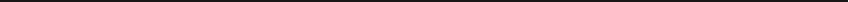 En cumplimiento del artículo 66 de la Ley 80 de 1993, y el numeral 5° del artículo 2.2.1.1.2.1.5 del Decreto 1082 de 2015 se convoca a las VEEDURÍAS CIUDADANAS, establecidas de conformidad con la ley, a realizar el control social al presente proceso de contratación para lo cual se les invita a consultar los documentos del proceso en el Sistema Electrónico para la Contratación Pública – SECOP II www.colombiacompra.gov.co a realizar las recomendaciones que consideren convenientes y a intervenir en las audiencias que se realicen dentro del mismo proceso, en concordancia con las funciones que les corresponden a las Veedurías Ciudadanas establecidas en el artículo 15 de la Ley 850 de 2003Compromiso anticorrupciónLos Proponentes deben suscribir el compromiso anticorrupción contenido en el Anexo 2 Compromiso anticorrupción en el cual manifiestan su apoyo irrestricto a los esfuerzos del Estado colombiano contra la corrupción. El proponente se obliga conforme a la Constitución Política, la Ley y el Reglamento, a obrar con transparencia y moralidad en todas y cada una de las etapas y actuaciones que se deriven del presente proceso de selección y del contrato.Los proponentes, sus empleados y asesores deberán abstenerse de realizar o participar de hechos o actos constitutivos de colusión o corrupción durante el presente proceso de selección, sin perjuicio de las acciones penales, civiles, fiscales, disciplinarias y cualquier otra a que hubiere lugar, así como las consecuencias propias que se puedan desarrollar con ocasión de este proceso. Si hay incumplimiento comprobado del compromiso anticorrupción por parte del Proponente, sus empleados, representantes, asesores o de cualquier otra persona que en el Proceso de Contratación actúe en su nombre, es causal suficiente para el rechazo de la Oferta o de terminación anticipada del contrato si el incumplimiento ocurre con posterioridad a la Adjudicación de este, sin perjuicio de que tal incumplimiento tenga consecuencias adicionales.Costos derivados de participar en el Proceso de ContrataciónLos costos y gastos en que los interesados incurran con ocasión del análisis de los Documentos del Proceso, la presentación de observaciones, la preparación y presentación de las Ofertas, la presentación de observaciones a las mismas, la asistencia a audiencias públicas y cualquier otro costo o gasto relacionado con la participación en el Proceso de Contratación estará a cargo exclusivo de los interesados y Proponentes.ComunicacionesLas comunicaciones relacionadas con el Proceso de Contratación deben hacerse a través del Sistema Electrónico de Contratación Pública –SECOP II–. Las comunicaciones y solicitudes enviadas al Centro Nacional de Memoria Histórica por canales distintos al mencionado, no serán tenidas en cuenta por el Centro Nacional de Memoria Histórica hasta que sean remitidas por el SECOP II. El Centro Nacional de Memoria Histórica dará respuesta a las observaciones a través del SECOP II.En las comunicaciones se debe indicar el nombre del remitente, correo electrónico y número telefónico. El CNMH  por su parte, también enviará todas las comunicaciones del proceso a los interesados a través del SECOP II. En los Eventos en los cuales la plataforma presente fallas generales o particulares que interrumpan el normal desarrollo del proceso de contratación se dará aplicación al Protocolo de Indisponibilidad del SECOP II expedido por Colombia Compra Eficiente, el cual debe ser consultado por las personas interesadas en participar en el proceso de contratación en el link https://www.colombiacompra.gov.co/sites/cce_public/files/cce_documentos/protocolo_de_indisponibilidad_secop_ii.pdf. La Entidad pone a disposición el siguiente correo electrónico: contrataciones@cnmh.gov.co. Las actuaciones que pueden ser afectadas, entre otros, por las fallas son: presentación o apertura de ofertas, presentación de manifestaciones de interés, observaciones o subsanaciones, publicación de respuestas a las observaciones, elaboración o aplicación de Adendas en el SECOP II; publicación de informes de evaluación y habilitación, realización de la subasta y aprobación de garantías. El protocolo aplica cuando dichas fallas se presentan dentro de las cuatro (4) horas calendario previas al evento, y en el caso de la subasta, durante la ejecución de esta. Dentro del Protocolo de Indisponibilidad se tienen en cuenta las siguientes definiciones: Fallas Generales: Afectan el normal funcionamiento de la plataforma y se presentan para todos sus usuarios. Si se presentan estas Fallas, Colombia Compra Eficiente expedirá un certificado con la fecha y hora de inicio, y la fecha y hora de terminación. El certificado se publicará cuando sea superada la Falla en un plazo máximo de tres horas siguientes a la terminación de la misma en el siguiente enlace https://www.colombiacompra.gov.co/secopii/indisponibilidad-en-el-secop-ii. Mientras se esté presentando la Falla, Colombia Compra Eficiente lo anunciará por sus diferentes Medios de Comunicación (banner principal de su página web, IVR de Mesa de servicio y banner de la página de inicio de SECOP II). Fallas Particulares: Son las que se presentan para una cuenta de Entidad, Proveedor o usuario en particular y que impiden la culminación de una etapa o acto del Proceso de contratación en específico. Estos casos particulares son certificados por la Mesa de servicio de Colombia Compra Eficiente mediante un correo electrónico que responde al caso radicado por el Proveedor o Entidad Estatal a través del formulario de soporte disponible en https://www.colombiacompra.gov.co/soporte/formulario-de-soporte. En el correo Colombia Compra Eficiente determinará la existencia de una Falla y ese correo constituye el certificado que habilitará, tanto a la Entidad Estatal como al Proveedor, para hacer uso del Protocolo de indisponibilidad. Medios de Comunicación: Son los medios que Colombia Compra Eficiente ha dispuesto para dar a conocer al público en general del Estado y novedades del SECOP II. Los Medios de Comunicación son: Banner en la página inicial de la Agencia, Banner de la página del SECOP II y el mensaje de IVR de la Mesa de servicio de Colombia Compra Eficiente, (el IVR o Interactive Response Unit es el mensaje automático que los usuarios escuchan en el momento de comunicarse con la Mesa de Servicio, es un mensaje que responde a una llamada e interactúa con el usuario mediante reconocimiento de voz o tonos. Los IVR se emplean en servicios de atención al cliente). Entidad Compradora: para el uso del SECOP II y la implementación del protocolo descrito en el presente documento, se entenderá como Entidad Compradora toda cuenta compradora perteneciente a una Entidad en términos de la Ley 80 de 1993, a una Entidad con régimen especial, particular o privado y aquellas instancias, gremios o particulares en general que ejecuten recursos públicos y desarrollen su actividad contractual por medio del SECOP II.Ante una posible indisponibilidad por Falla General o Particular es importante que tanto la Entidad como Proveedores estén atentos a los Medios de Comunicación de Colombia Compra Eficiente y, en caso de Fallas Particulares, el proveedor se debe comunicar oportunamente con la Mesa de Servicio a través del formulario de soporte https://www.colombiacompra.gov.co/soporte/formulario-desoporte y con la Entidad. En cualquier Evento, la comunicación con el Centro Nacional de Memoria Histórica debe realizarse antes de finalizar los tiempos definidos en el cronograma para cada una de las actuaciones contenidas en el pliego de condiciones del Proceso de Contratación.Para los eventos en los que se registre falla general con certificado de indisponibilidad o falla particular certificada de la plataforma del Secop II, la Entidad pone a disposición el siguiente correo: contrataciones@cnmh.gov.co.Ante una Falla General con certificado de indisponibilidad o Falla Particular certificada, no se hará uso de los mensajes del SECOP II como mecanismo de comunicación hasta tanto no se certifique que se superó la Falla ya que los mensajes podrían estar afectados por la Falla y no llegar, o llegar con retraso.  En cualquier Evento de Falla General certificada por Colombia Compra Eficiente, el Centro Nacional de Memoria Histórica tendrá la opción de a) modificar el cronograma del Proceso de contratación, incluyendo la fecha límite para presentar ofertas; o b) adoptar procedimientos alternativos para dar continuidad al Proceso con base en las instrucciones descritas para cada momento del Proceso de contratación del protocolo de indisponibilidad. Durante el transcurso de la Falla, el Centro Nacional de Memoria Histórica comunicará a los interesados por los medios adecuados la decisión que tome frente a la Falla general certificada por Colombia Compra Eficiente a través del correo electrónico de los interesados y se publicará en la página web de la Entidad para las acciones que los Proveedores deben realizar. En uno u otro caso, la Entidad seguirá las instrucciones impartidas por Colombia Compra Eficiente en el protocolo de indisponibilidad del SECOP II. Una vez superada la Falla, la Entidad comunicará su decisión a través de un mensaje público en el SECOP II.Nota: Las modificaciones realizadas al cronograma del Proceso en virtud de las Fallas Generales presentadas en el SECOP II no constituyen Adendas en el sentido estricto teniendo en cuenta que se dan en virtud de una Falla no imputable a la Entidad Compradora o a los Proveedores, carga que ellos no deben soportar.IdiomaLos documentos y las comunicaciones entregadas, enviadas o expedidas por los Proponentes o por terceros para efectos del Proceso de Contratación o para ser tenidos en cuenta en el mismo, deben ser otorgados y presentados en castellano. Los documentos con los cuales los Proponentes acrediten los requisitos habilitantes de que trata la sección 7 que estén en una lengua extranjera, deben ser traducidos al castellano y presentarse junto con su original.Para que los documentos en un idioma distinto al castellano puedan ser apreciados en el Proceso de selección, deben ser presentados en su lengua original junto con la traducción oficial al castellano. El proponente puede presentar con la oferta documentos con una traducción simple y entregar la traducción oficial al castellano dentro del plazo previsto para la subsanación. La traducción oficial debe ser el mismo texto presentado. Para los documentos especializados, como, por ejemplo, especificaciones o fichas técnicas, que en el mercado sean de amplia utilización y aceptación en idioma distinto al castellano, éstos pueden ser aportados en su lengua original acompañados de una traducción simple al castellano, en los términos del artículo 251 del Código General del Proceso, cumpliendo el trámite de apostilla o consularización.Legalización de documentos otorgados en el Exterior Los documentos públicos expedidos en el exterior, por un país signatario de la Convención de La Haya de 1961, sobre la abolición del requisito de legalización, deben apostillarse; en cambio, los documentos públicos expedidos en el exterior, por un país signatario de la Convención de Viena de 1963, deben legalizarse. Los documentos privados otorgados en el extranjero no requieren apostilla ni legalización, salvo los que con posterioridad sean intervenidos por un funcionario público, en cuyo caso requieren apostille o legalización, en la forma indicada antes. Para efectos del trámite de Apostilla o Legalización de documentos otorgados en el exterior y la acreditación de la formación académica obtenida en el exterior, las Entidades deberán aplicar los parámetros establecidos en las normas que regulen la materia.  Conversión de monedasLos valores de los documentos aportados en la propuesta deberán ser presentados en pesos colombianos. Los proponentes extranjeros deben presentar sus estados financieros en la moneda legal del país en el cual fueron emitidos y adicionalmente en pesos colombianos. Si está expresado originalmente en una moneda diferente a dólares de los Estados Unidos de Norte América, debe convertirse a esta moneda utilizando para ello el valor de la TRM de la fecha de corte de los estados financieros. Una vez que se tengan las cifras en dólares de los Estados Unidos de América o si la información se presenta originalmente en dicha moneda, para la conversión a pesos colombianos se debe tener en cuenta la tasa representativa del mercado certificada por la Superintendencia Financiera de Colombia para la fecha de corte de los estados financieros.  DefinicionesLas expresiones utilizadas en el presente documento con mayúscula inicial deben ser entendidas con el significado que a continuación se indica. Los términos definidos son utilizados en singular y en plural de acuerdo como lo requiera el contexto en el cual son utilizados. Otros términos utilizados con mayúscula inicial deben ser entendidos de acuerdo con la definición contenida en el Decreto 1082 de 2015. Los términos no definidos a continuación deben entenderse de acuerdo con su significado natural y obvio.1.1.10.1 DEFINICIONES TÉCNICAS(XXX) Se deben incluir las definiciones técnicas relacionadas en los estudios previos. 1.2  PUBLICIDAD Y CONSULTA DEL PROCEDIMIENTO EN EL SECOP II La Entidad garantiza la publicidad y consulta de todas las etapas del proceso, a partir de la fecha señalada en el cronograma de la invitación pública y los estudios previos además de todos los procedimientos, documentos y actos asociados al presente proceso de contratación, los cuales serán puestos a disposición a través del Sistema Electrónico para la Contratación Pública (SECOP II) www.colombiacompra.gov.co, con el fin que todos los interesados en el presente proceso de selección puedan valorar adecuadamente el alcance de lo requerido por la entidad.1.2.1 OBSERVACIONES Y ACLARACIONES Los interesados en participar y/o ejercer el control social sobre el proceso de selección de contratistas, podrán enviar sus observaciones, solicitudes, recomendaciones y/o sugerencias al contenido de la invitación pública y demás documentos del proceso a través de la sección de “OBSERVACIONES AL PLIEGO DE CONDICIONES” o “MENSAJES”, según sea el caso, de la plataforma SECOP II a través en el Link del proceso.1.3 DILIGENCIA DE CIERRE (FECHA Y HORA LÍMITE PARA LA RECEPCIÓN DE LAS PROPUESTAS) Los interesados en participar en el proceso de selección deberán presentar sus propuestas durante el plazo y con anterioridad a la hora y fecha establecida para el cierre, de conformidad con el cronograma del presente proceso.Sólo serán recibidas y tenidas en cuenta las propuestas presentadas oportunamente y en línea a través de la plataforma del SECOP II en el respectivo proceso. El Centro Nacional de Memoria Histórica no asumirá ninguna responsabilidad, respecto a cualquier propuesta que haya sido incorrectamente presentada o identificada, así como por la información suministrada por cualquiera de sus funcionarios o representantes antes del cierre del presente proceso de selección, distintas a las suministradas a los proponentes por escrito y/o publicadas en SECOP II en el Link del proceso. NOTA 1: Es responsabilidad del proponente verificar en la página Web antes citada, la publicación de los diferentes documentos que hagan parte integral del pliego.Forma de presentaciónLa propuesta se presentará a través de la plataforma SECOP II, adjuntando cada uno de los documentos y la información solicitada en la invitación pública  debidamente suscrita por la persona legalmente autorizada, en los espacios habilitados para cada uno de los aspectos requeridos por la entidad. Los Proponentes deben presentar sus Ofertas por SECOP II, y deben diligenciar la “Lista de Precios” en dicha plataforma, acompañadas de los demás anexos establecidos en esta sección. La presentación de la Oferta implica la aceptación por parte del Proponente de la distribución de Riesgos efectuada en la Invitación Pública.Una vez vencido el plazo para presentar Ofertas, el Centro Nacional de Memoria Histórica abrirá las ofertas en el SECOP II. En la oferta económica, la cual se diligencia en la “Lista de Precios” en el SECOP II, el proponente debe indicar claramente cuál es el precio propuesto; cualquier costo a cargo del Proponente que sea omitido en la Oferta se entenderá que se encuentra incluido y por tanto no puede ser objeto de reembolso o de reclamación por restitución del equilibrio económico; por lo tanto, se entenderá que en el valor señalado como total de la oferta están incluidos los impuestos, costos y gastos de toda índole en que los proponentes puedan incurrir para la presentación de su oferta, legalización, ejecución y liquidación del(os) contrato(s) resultante(s) de este proceso de selección, que estarán a cargo del proponente o contratista según el caso. El oferente no deberá anotar centavos. En general, el proponente deberá considerar al momento de formular su propuesta económica la totalidad de las condiciones exigidas por la entidad. Si se presenta alguna discrepancia entre las cantidades expresadas en letras y números, prevalecerán las cantidades expresadas en letrasLa propuesta inicial de precio deberá presentarse por el valor unitario de cada ítem requerido en pesos colombianos, en valores enteros incluidos todos los costos directos, indirectos y asociados a la entrega de los bienes.El valor ofertado no podrá exceder el valor del presupuesto estimado de la Entidad, para esta contratación, por ítem.Se tendrá como valor inicial del proponente, el MENOR PRECIO OFERTADO, para el inicio de la Subasta siempre que cumpla con lo establecido en los pliegos de condiciones.Vigencia de la propuestaLa propuesta deberá permanecer vigente por un período de noventa (90) días calendario contados a partir de la fecha de cierre del proceso que se considera el plazo justo para lograr la aprobación de la garantía única del contrato resultante de este proceso. Durante este período el proponente no podrá retirar su propuesta ni modificar los términos o condiciones de la misma. Si por cualquier circunstancia se amplía el trámite del proceso, el proponente deberá ampliar la garantía de seriedad de la propuesta la cual deberá estar vigente por el término indicado en el presente numeral, siendo obligación del proponente mantener la totalidad de las condiciones de la oferta por él presentada.Propuestas parcialesEl Centro Nacional de Memoria Histórica NO aceptará la presentación de propuestas de forma parcial, condicionadas o alternativas. Lo anterior hace referencia a que la propuesta deberá ser presentada por la totalidad de los requerimientos de la entidad, según todas las especificaciones técnicas relacionadas en los documentos previos del proceso. 1.3.1 VERIFICACIÓN DE REQUISITOS HABILITANTES Y EVALUACIÓN DE LAS PROPUESTAS.La evaluación de las propuestas se efectuará conforme a lo señalado en el presente documento, o en las adendas que lo modifiquen. Los aspectos de verificaciones jurídicas, financieras, y técnicos, según aplique, no darán lugar a puntaje, pero habilitan o inhabilita al proponente. En el informe que contiene la verificación de requisitos habilitantes se relacionarán los proponentes que se encuentran habilitados y aquellos que no lo están.Verificación Aritmética al Formato Propuesta Económica El Centro Nacional de Memoria Histórica realizará la verificación aritmética en la “Lista de Precios” diligenciada en SECOP II, de la siguiente manera:  Con el VALOR ÍTEM de cada bien registrado por el proponente (cuando aplique o según determine el área estructuradora), se realizarán las operaciones para determinar que el VALOR propuesto, no excede el valor del presupuesto dispuesto por la Entidad.Si al verificar la PROPUESTA INICIAL se encuentran errores aritméticos, la entidad procederá a su corrección. Con los valores verificados o corregidos (si son del caso), se comprobará que la propuesta no exceda el valor del presupuesto establecido por la entidad. Las correcciones efectuadas a las ofertas de los proponentes, serán de forzosa aceptación para estos.Nota.- Por error aritmético, se entiende aquel en que incurre el proponente cuando realiza una indebida operación matemática, pero con la certeza de las cantidades, requerimientos y valores. La omisión de la presentación de la “Lista de Precios”, genera el RECHAZO de la Propuesta. Si el VALOR DE LA PROPUESTA ECONÓMICA ya sea el registrado que fue verificado o el corregido (si fue el caso) ES SUPERIOR AL VALOR del presupuesto DEFINIDO por la entidad, por ítem, LA PROPUESTA SERÁ RECHAZADA.1.3.1.1 RESERVA DURANTE EL PROCESO DE EVALUACIÓN:Los proponentes serán responsables de advertir por escrito junto con la presentación de la propuesta que alguna de la información presentada en las ofertas contiene información confidencial, privada o que configure secreto industrial, de acuerdo con la ley colombiana, debiendo indicar tal calidad y expresar las normas legales que le sirven de fundamento, reserva que la Entidad Estatal mantendrá en el proceso de contratación frente a terceros. En todo caso, la Entidad se reserva el derecho de revelar dicha información a sus colaboradores, con el fin de evaluar la propuesta. La información relativa al análisis, aclaración, evaluación y comparación de las propuestas y la recomendación para la adjudicación no podrá ser revelada a los proponentes, ni a terceros, hasta que la Entidad, comunique a los primeros que el informe de evaluación se encuentra disponible para que presenten las observaciones correspondientes.1.3.2 TRASLADO DEL INFORME DE VERIFICACIÓN REQUISITOS HABILITANTES.Una vez publicado el informe de verificación de requisitos habilitantes y, dentro del término para presentar observaciones al informe de evaluación definido en el cronograma, los proponentes podrán subsanar, aclarar y dar respuesta a los requerimientos hechos por la Entidad hasta esta etapa. Así mismo, en el caso de las propuestas presentadas por los proponentes, éstas estarán a disposición de quien así lo solicite en la plataforma SECOP II en el link del proceso, a partir del traslado del informe de verificación o evaluación de requisitos habilitantes dispuesto por la entidad en el cronograma del presente proceso o en las adendas que lo modifiquen, salvo los documentos que por expresa disposición de la ley sean catalogados como reservados, como es el caso de las declaraciones tributarias de conformidad con el Artículo 583 del Estatuto respectivo.1.3.2.1 PLAZO PARA SUBSANAR LA AUSENCIA DE REQUISITOS O LA FALTA DE DOCUMENTOS HABILITANTES REQUERIDOS POR LA ENTIDAD. En virtud de la modalidad de selección del presente proceso, se entenderá que la fecha límite para subsanar la ausencia de requisitos habilitantes será la establecida en el cronograma, de conformidad con lo previsto en el artículo 5º de la Ley 1150 de 2007, adicionado por el parágrafo 4º del artículo 5º de la Ley 1882 de 2018.REGLAS DE SUBSANABILIDADEn todo proceso de selección de contratistas primará lo sustancial sobre lo formal. En consecuencia, no podrá rechazarse una propuesta por la ausencia de requisitos o la falta de documentos que verifiquen las condiciones del proponente o soporten el contenido de la oferta, y que no constituyan los factores de escogencia establecidos por el Centro Nacional de Memoria Histórica en la invitación pública, de conformidad con lo previsto en el artículo 5 de la Ley 1150 de 2007, modificado por el artículo 5º de la Ley 1882 de 2018. Tales requisitos o documentos deberán ser requeridos por la entidad en condiciones de igualdad para todos los proponentes en el plazo para subsanar y aclarar. Así mismo, el Centro Nacional de Memoria Histórica se reserva el derecho a efectuar requerimientos o solicitudes de aclaración a los proponentes durante cualquier etapa del proceso siempre que sea con posteridad a la fecha de cierre y entrega de las propuestas, para que los proponentes deberán atenderlos de forma clara, completa, precisa y dentro del plazo fijado para ello por la entidad. En ejercicio de esta facultad, y de conformidad con el numeral 8 del artículo 30 de la Ley 80 de 1993 y del inciso final del parágrafo 1º del artículo 5º de la Ley 1150 de 2007, modificado por el artículo 5º de la Ley 1882 de 2018, el proponente no podrá completar, adicionar, modificar o mejorar su propuesta.1.4 ADJUDICACIÓN La carta de aceptación de la oferta será  por el valor presentado por el proponente a través del SECOP II. Los proponentes no podrán superar, en ningún caso, el presupuesto oficial establecido de cada ítem y/o los precios unitarios techo, so pena de ser RECHAZADA ECONÓMICAMENTE la propuesta. 1.5.- DECLARATORIA DE DESIERTADentro del término de aceptación de oferta, podrá declararse desierto el presente proceso, cuando ninguna de las propuestas se ajuste a la presente invitación por motivos o causas que impidan la selección objetiva o en general, cuando falte voluntad de participación, mediante Acto Administrativo motivado, de acuerdo con lo señalado en la normatividad vigente sobre la materia, de conformidad con los artículos 24 numeral 7 y 25 numeral 18 de la ley 80 de 1993.La declaratoria de desierto del proceso se notificará a todos los proponentes y se publicará en el Portal Único de Contratación- Sistema Electrónico de la Contratación Pública – SECOP II www.colombiacompra.gov.co. Contra dicho acto procede únicamente el recurso de reposición.Descripción de la Necesidad[Señalar lo indicado en el Estudio Previo]Objeto del contratoEl objeto a desarrollar es [Incluir la descripción del objeto del Contrato] y tiene como especificaciones técnicas [de construcción o mantenimiento, presupuesto, alcance del proyecto, localización y área de influencia y actividades y cualquier otra que considere la Entidad Estatal] las contenidas en el Anexo 1.Información adicional del Proceso de Contratación se encuentra disponible en [indicar los Documentos del Proceso donde se encuentren los demás detalles del Proceso de Contratación]. En todo caso, si existe alguna contradicción entre estos y la Invitación Pública, se preferirá la Invitación.Alcance del objeto. Incluir alcance del objetoClasificador de Bienes y Servicios de Naciones Unidas (UNSPSC)El objeto del presente Proceso de Contratación está codificado en el Clasificador de Bienes y Servicios de Naciones Unidas (UNSPSC) con el [cuarto de ser posible, o de lo contrario en el tercer] nivel, como se indica en la Tabla 1:Tabla 1-Codificación del objeto en el sistema UNSPSCEspecificaciones TécnicasEl servicio prestado debe cumplir con las Condiciones técnicas mínimas para cada uno de los productos, de acuerdo con lo establecido en el Anexo técnico No. 1 Especificaciones técnicas de los productos a cotizar.Plazo de ejecución del ContratoEl plazo de ejecución será de (xxx días, meses o hasta 31 de diciembre de la respectiva vigencia), contado a partir del cumplimiento de los requisitos de perfeccionamiento, legalización y ejecución del contrato. (El área deberá atender el principio de anualidad, en caso de superar la el cierre del año (31 de diciembre) será por aprobación de vigencia futura)Lugar de ejecución del ContratoEl lugar de ejecución del Contrato es [o son], la ciudad o municipio de [nombre del municipio(s)] ubicado en el departamento del [nombre del departamento].Obligaciones del ContratistaObligaciones Generales del ContratistaCumplir con el objeto del contrato en los términos y condiciones establecidos en los estudios previos, en la invitación, sus anexos, en la oferta, especificaciones técnicas y en general los términos de la adjudicación.Suscribir la garantía de cumplimiento y mantenerla vigente, así como las demás garantías por el tiempo pactado en los estudios previos, en la carta de aceptación de la oferta, y de las modificaciones que se presenten durante su ejecución. Adelantar todas las gestiones necesarias para la ejecución del contrato en condiciones de eficiencia y calidad, de acuerdo con las especificaciones técnicas mínimas exigidas por EL CENTRO en la invitación y anexos, aceptadas por EL CONTRATISTA con la suscripción de la carta de presentación de la oferta.Suministrar al supervisor del contrato toda la información que le sea solicitada para verificar el correcto y oportuno cumplimiento de las obligaciones que contrae, de acuerdo con los artículos 4° y 5° de la Ley 80 de 1993.Acatar y aplicar las observaciones y recomendaciones impartidas por el supervisor del contrato.Presentar los informes que sean solicitados por el supervisor del contrato dentro del término por él señalado para atender solicitudes de los organismos de control y vigilancia y los demás que se requieran relacionados con el objeto del contrato, en la forma y periodicidad que se le solicite.Avisar oportunamente al CENTRO de las situaciones previsibles que puedan afectar el equilibrio financiero del contrato o su normal ejecución.Responder por el pago de salarios, prestaciones sociales e indemnizaciones laborales a que haya lugar del personal que emplee en la ejecución del contrato.Pagar todos los impuestos, tasas y similares que estén a su cargo y se deriven de la ejecución del presente contrato, de conformidad con la Ley que le sean imputables, por lo tanto, el CNMH, no aceptará reclamación alguna por estos conceptos.Presentar oportunamente la cuenta de cobro o factura, los soportes correspondientes y demás documentos necesarios para el pago. El contratista deberá atender el procedimiento adoptado por la Entidad para la facturación electrónica, teniendo en cuenta la Directiva Presidencial No. 09 del 17 de septiembre de 2020. Realizar todos los procesos y procedimientos necesarios en la plataforma SECOP II (la aprobación del contrato cargue de pólizas, facturas Y DEMÁS).Responder ante las autoridades competentes por los actos u omisiones que ejecute en desarrollo del contrato, cuando en ellos se cause perjuicio a la administración o a terceros en los términos del artículo 52 de la ley 80 de 1993.Reparar los daños e indemnizar los perjuicios que se causen al CENTRO por el incumplimiento del contrato. Cumplir cabalmente con sus obligaciones, frente al Sistema de Seguridad Social Integral y parafiscales, según corresponda, por cuanto el cumplimiento de esta obligación es requisito indispensable para la realización de cualquier pago. Cumplir con las políticas de seguridad de la información implementadas por la Entidad.Guardar la confidencialidad de toda la información que le sea entregada y que se encuentre bajo su custodia o que por cualquier otra circunstancia deba conocer o manipular y responderá civil, penal y disciplinariamente por los perjuicios de su divulgación y/o utilización indebida que por sí o por un tercero se cause a la administración o a terceros.Obrar con lealtad y buena fe en las distintas etapas contractuales, evitando dilaciones y trabas. No acceder a peticiones o amenazas, de quienes actuando por fuera de la ley pretendan obligarlo a hacer u omitir algún acto o hecho, el CONTRATISTA deberá Informar de tal evento a la Dirección Administrativa y Financiera del CNMH y a las autoridades competentes para que se adopte las medidas necesarias. Mantener activa la cuenta corriente o de ahorros reportada para los pagos con el fin de evitar traumatismos en el proceso de ejecución del contrato; así como su domicilio durante la vigencia del contrato, la cual deberá presentarla al CNMH también para la suscripción de la correspondiente acta de liquidación, si a ello hubiere lugar.Las demás que se encuentren contempladas en los estudios previos, y en la invitación pública IPMC-XXX, sus anexos, en la oferta, especificaciones técnicas y los términos de la adjudicación, así como las que se deriven de la suscripción del negocio jurídico.Obligaciones Específicas del ContratistaSerá de cargo del CONTRATISTA, además de las consagradas en la ley, conforme con la naturaleza del presente contrato, el cumplimiento de las obligaciones generales y las específicas detalladas en los requisitos técnicos mínimos descritos en el presente documento. En particular, deberá:[Descripción de las obligaciones puntales que el contratista debe cumplir para satisfacer la necesidad de la entidad, debe responder a todo aquello que me debe entregar el contratista, en bienes y servicios, según el caso.]Justificación de la Modalidad de SelecciónLa modalidad correspondiente a este proceso es el de Mínima Cuantía, de acuerdo con lo establecido en el numeral 5 del artículo 2 de la Ley 1150 de 2007, modificado por el artículo 30 de la Ley 2069 de 2020 en el cual se incorpora como modalidad de selección, la contratación correspondiente a la “Mínima cuantía”. Teniendo en cuenta que el presupuesto asignado para la presente contratación no excede el 10% de la menor cuantía de la entidad, corresponde al proceso de selección con fundamento en las disposiciones para “Mínima Cuantía”.Para la selección del contratista, la Entidad aplicará los principios de economía, transparencia y responsabilidad contenidos en la Ley 80 de 1993, Ley 1150 de 2007, Ley 2069 de 2020, así como sus normas complementarias y reglamentarias y los postulados que rigen la función administrativa. Nota 1. – La limitación de convocatoria  Mipymes se rige por lo establecido en el artículo 12 de la Ley 1150 de 2007 modificado por el artículo 34 de la Ley 2069 de 2020 “Por medio del cual se impulsa el emprendimiento en Colombia”.Nota 2.- La escogencia recaerá sobre aquella oferta con el precio más bajo para el servicio requerido, siempre que se encuentre en condiciones de mercado y satisfaga las necesidades requeridas por el Centro Nacional de Memoria Histórica.Identificación del contrato a celebrarAcorde con la naturaleza del objeto a contratar, el contrato resultante de este proceso se considera un contrato de (Indicar el tipo de contrato: compraventa, suministro, etc.). Su ejecución estará regulada conforme a lo dispuesto en la Ley 80 de 1993, la Ley 1150 de 2007, sus decretos reglamentarios y en atención a las disposiciones del artículo 905 y siguientes del Código de Comercio, las disposiciones del código Civil y demás normas que regulan la contratación estatal, así como las condiciones consignadas en el pliego de condicionesAnálisis del Sector Económico[Ver análisis del sector económico].Valor estimado del ContratoEl presupuesto oficial estimado del presente proceso es la suma de (indicar valor en letras y números) MONEDA CORRIENTE IVA incluido. Este valor incluye demás impuestos, tasas, descuentos, contribuciones, costos directos e indirectos en que deba incurrir el CONTRATISTA para la ejecución del contrato a celebrar.El valor total de la propuesta no podrá sobrepasar la suma anteriormente señalada, so pena de que la propuesta respectiva sea RECHAZADA.La propuesta debe incluir todos los costos directos e indirectos en que el proponente va a incurrir para cumplir con el objeto del contrato y no debe superar el presupuesto oficial, por tanto el CENTRO NACIONAL DE MEMORIA HISTÓRICA no reconocerá ningún reajuste de tarifas o precios durante la vigencia del contrato. Estos valores no estarán sujetos a modificaciones por concepto de inflación y por ningún motivo se considerarán costos adicionales.6.1 Respaldo Presupuestal del ProcesoEl Centro Nacional de Memoria Histórica pagará al Contratista el valor del presente Contrato con cargo al certificado de disponibilidad presupuestal [datos del certificado de disponibilidad presupuesta] y en caso que se utilicen vigencias futuras: los recursos de vigencias futuras del [año de las vigencias] por [valor de la vigencia], aprobadas por [insertar el órgano competente] en [fecha y datos de la resolución de aprobación de las vigencias futuras].Forma de pagoLa Entidad pagará el contrato celebrado de la siguiente manera [incluir descripción de la forma de pago y los requisitos para el pago previstos por el Centro Nacional de Memoria Histórica en el estudio previo del proceso].Requisitos HabilitantesDe acuerdo con lo establecido en el numeral primero del artículo 5 de la Ley 1150 de 2007, la capacidad jurídica, financiera, organizacional, la experiencia y las condiciones técnicas de los proponentes serán objeto de verificación de cumplimiento como requisitos habilitantes para la participación en el proceso de selección y no otorgarán puntaje.  La entidad los verificará como HABILITADO o NO HABILITADO. 7.1 Requisitos Habilitantes JurídicosEn el presente Proceso de Contratación pueden participar (i) personas jurídicas, nacionales o extranjeras; (ii) personas naturales que tengan capacidad para obligarse por sí mismas;   y (iii) consorcios, uniones temporales o promesas de sociedad futura conformados por las personas naturales o jurídicas en las condiciones previstas anteriormente, cuyo objeto social les permita cumplir con el objeto del Contrato. Las personas jurídicas o proponentes plurales deben tener una duración por lo menos igual a la vigencia del Contrato y un año más.El Centro Nacional de Memoria Histórica revisará que los Proponentes no se encuentren en causales de inhabilidad o incompatibilidad para presentar la Oferta, celebrar o ejecutar el Contrato. Para ello, revisará entre otros, el boletín de responsables fiscales, el certificado de antecedentes disciplinarios y el certificado de antecedentes judiciales.Las personas jurídicas extranjeras deben acreditar su existencia y representación legal con el documento idóneo expedido por la autoridad competente en el país de su domicilio no anterior a tres (3) meses desde la fecha de presentación de la Oferta, en el cual conste que el representante legal no tiene limitaciones para contraer obligaciones en nombre de la persona jurídica, o aportando la autorización o documento correspondiente del órgano social directo que lo faculta.[De acuerdo con las condiciones particulares de los posibles proponentes identificadas en el análisis de sector y de los oferentes que debe realizar el Centro Nacional de Memoria Histórica  en la etapa de planeación del proceso de contratación, debe incluir las circunstancias en las cuales existiría un conflicto de interés para el proceso de contratación que se adelanta].7.1.1 CAPACIDAD JURÍDICA La verificación de la capacidad jurídica permite a la entidad determinar que la persona (natural o jurídica) se encuentre habilitada para celebrar contratos, es decir, cuente con la facultad para obligarse. La capacidad jurídica de las personas jurídicas está relacionada con: (i) la posibilidad de adelantar actividades en el marco de su objeto social; (ii) las facultades de su representante legal y la autorización del órgano social competente cuando esto es necesario de acuerdo con sus estatutos sociales; y (iii) la ausencia de inhabilidades, incompatibilidades o prohibiciones para contratar derivadas de la leyEl objeto social de las personas jurídicas integrantes de un proponente plural debe permitir adelantar las actividades del Proceso de Contratación, bien por ser parte de su objeto social principal o ser una actividad conexa a este. Los representantes legales de las personas jurídicas integrantes del proponente plural deben estar plenamente facultados para comprometer a la persona jurídica en el cumplimiento de la totalidad del objeto del contrato puesto que la responsabilidad es solidaria frente al Centro Nacional de Memoria Histórica.  Si la propuesta la presenta una persona jurídica, su objeto social será verificado con la información que conste en el RUP y el Certificado de Existencia y Representación Legal o el que haga sus veces, donde se verificará quien ejerce la representación legal, las facultades del mismo, el objeto social, dentro del cual se debe hallar el objeto del proceso y la duración de la sociedad. En el caso de uniones temporales o consorcios, sus miembros deberán acreditar que dentro de su objeto social se encuentra comprendida la actividad que se comprometen a desarrollar en el acuerdo de conformación correspondiente. En el caso de consorcios o uniones temporales, cada uno de los miembros que conforman el proponente plural debe acreditar que su objeto social comprende el objeto del presente proceso de selección. La sociedad debe tener una duración no inferior al plazo del contrato y un año más (artículo 6o Ley 80 de 1993). En el evento que del contenido del certificado de existencia y representación legal o el que haga sus veces se haga la remisión a los estatutos de la Sociedad para establecer las facultades del Representante Legal, el oferente deberá anexar copia de la parte pertinente de dichos estatutos, y si de estos se desprende que hay limitación para presentar la propuesta en cuanto a su monto, se deberá igualmente allegar la correspondiente autorización la cual debe ser impartida por la Junta de Socios o el estamento de la sociedad que tenga esa función. Respecto de la capacidad jurídica, se verificarán adicionalmente los siguientes aspectos:7.1.2.- Carta de Presentación de la PropuestaEl proponente deberá presentar la carta de presentación de la propuesta, según el modelo suministrado por la entidad en el Anexo 3 - Carta de Presentación de la Propuesta, y los requisitos establecidos en la presente Invitación Pública.Debe estar firmada por el proponente, representante legal para personas jurídicas, persona designada para representarlo en caso de consorcio o unión temporal o apoderado debidamente constituido, evento en el cual se debe anexar el poder autenticado donde se especifique para qué actividades se otorga poder (i) presentar oferta para el Proceso de Contratación de que trata este Pliego; (ii) Presentar aclaraciones y observaciones al pliego de condiciones. (iii) Dar respuesta a los requerimientos y aclaraciones que solicite la Entidad en el curso del presente Proceso; (iv) recibir las notificaciones a que haya lugar dentro del Proceso (v) suscribir el contrato en nombre y representación del adjudicatario (vi) Suscribir los documentos que en desarrollo y terminación del contrato haya lugar.La Carta de Presentación de la Propuesta adjunto a la Invitación Pública, es un modelo que contiene todas las declaraciones que debe realizar el proponente. Por lo tanto, el proponente podrá transcribirlo u obtenerlo en medio magnético. En cualquier caso, la carta que presente el proponente, deberá incluir todas las manifestaciones requeridas por la entidad7.1.3.- Certificado de participación independiente. (Anexo 10)El proponente persona natural, jurídica nacional o extranjera y cada uno de sus integrantes cuando se trate de Consorcio o Unión Temporal o promesa de sociedad futura cuando sea el caso, no puede (n) encontrarse incurso (s) en prácticas de colusión o restrictivas de la competencia con otras empresas o con el mercado. Para ello el proponente manifestará bajo la gravedad de juramento, esta circunstancia, y deberá diligenciar el Anexo No. 10 CERTIFICADO DE PARTICIPACIÓN INDEPENDIENTE DEL PROPONENTE, de la presente Invitación Pública, el cual deberá ser suscrito por el proponente persona natural o por el representante legal según sea el caso debidamente facultado para tal fin y por los integrantes de la unión temporal, consorcio o promesa de sociedad futura.8.1.3 PERSONAS JURÍDICAS DE NATURALEZA PRIVADA8.1.3.1  PERSONA JURÍDICA EXISTENCIA Y REPRESENTACIÓN LEGAL Y/O DOCUMENTO LEGAL IDÓNEO.El proponente deberá acreditar su existencia y representación legal, mediante la presentación del Certificado original expedido por la Cámara de Comercio de su domicilio o la entidad competente social, donde se acredite que está constituida con por lo menos con un (1) año de anterioridad al cierre del presente proceso y en el que conste que su objeto social está relacionado con el objeto de la presente contratación, con fecha de expedición no superior a treinta (30) días. La matrícula mercantil debe ser presentada vigente y renovada según aplique.NOTA 1: En el evento de Consorcios, Uniones Temporales y demás Formas Asociativas, cada uno de los integrantes de las mismas deberá presentar Certificado de Existencia y Representación Legal o Certificado de Matrícula Mercantil, conforme con su naturaleza jurídica, acreditando todas las exigencias del presente numeral. Si el proponente es persona jurídica, consorcio o unión temporal, debe acreditar que su duración no será inferior al plazo de ejecución del contrato, su liquidación y un (1) año más.NOTA 2: Si el proponente es persona jurídica que legalmente no está obligada a registrarse en la Cámara de Comercio, debe allegar el documento legal idóneo que acredite su existencia y representación o reconocimiento de personería jurídica, con fecha de expedición dentro de los treinta (30) días hábiles anteriores al cierre del proceso contractual.El proponente deberá adjuntar fotocopia de la Cédula de Ciudadanía del Representante Legal o Apoderado, según el caso. 8.1.3.2  PERSONA NATURALSi el proponente es una persona natural deberá presentar fotocopia de su documento de identificación y Matrícula Mercantil, en el caso que aplique, expedido por la Cámara de Comercio del domicilio principal, en el que conste su actividad comercial y que en general sea suficiente para poder ejecutar el objeto del presente proceso de selección. Este certificado debe haber sido expedido con fecha de expedición no superior a treinta (30) días. La matrícula mercantil debe ser presentada vigente y renovada según aplique.En caso de ser persona natural con establecimiento de comercio abierto al público adjuntar el certificado de Matrícula Mercantil expedido por la Cámara de Comercio, cuya fecha de expedición no podrá ser superior a treinta (30) días calendario.8.1.3.3  PERSONAS JURÍDICAS NACIONALES DE NATURALEZA PÚBLICAPara los efectos previstos en este numeral, se considerarán Personas Jurídicas Nacionales de Naturaleza Pública, aquellas sociedades constituidas por disposición legal o reglamentaria, de acuerdo con la legislación nacional y que tengan domicilio principal en Colombia, que por virtud de la Ley o del acto que autorice su constitución, y según la participación estatal que se registre en ellas, deban someterse al régimen de derecho público, trátese de entidades territoriales o descentralizadas funcionalmente de cualquier orden, las que deberán cumplir con los siguientes requisitos:Acreditar su existencia y representación legal, salvo que dicha existencia y representación se deriven de la Constitución Política de Colombia o la Ley. Para el efecto, mencionarán los documentos y actos administrativos que conforme a la Ley, expedidos en cada caso por la autoridad competente, con las formalidades y requisitos exigidos por la Ley para su eficacia y oponibilidad ante terceros. En todo caso, deberá mencionarse el documento mediante el cual se dio la autorización para la presentación de la oferta y posterior suscripción del contrato, impartida por el órgano competente, sin perjuicio de lo cual, será responsabilidad de la persona jurídica correspondiente, asegurarse de haber cumplido con todos los requisitos presupuestales y administrativos necesarios para obligarse y para poder ejecutar adecuada y oportunamente las obligaciones que contrae mediante la presentación de la propuesta.Acreditar que el ente público contratante tiene capacidad legal para la celebración y ejecución del contrato.Acreditar la capacidad del representante legal para la presentación de la propuesta y para la suscripción del contrato, teniendo en cuenta para estos efectos el alcance y la naturaleza de las diferentes obligaciones que adquiere.8.1.3.4  PERSONAS JURÍDICAS EXTRANJERASLas personas jurídicas de origen extranjero, tengan o no domicilio en Colombia a través de sucursales, se someterán en todo caso a la legislación colombiana. Todas las personas extranjeras domiciliadas o con sucursal en Colombia, que aspiren a celebrar contratos con las entidades estatales, se inscribirán en el Registro Único de Proponentes del Registro Único Empresarial de la Cámara de Comercio con jurisdicción en su domicilio principal.Para el caso de personas jurídicas extranjeras sin sucursal en Colombia, éstas deben cumplir con las siguientes condiciones: Acreditar su existencia y representación legal, a efectos de lo cual deberán presentar un documento expedido por la autoridad competente en el país de su domicilio, con un término no mayor a un (1) mes anterior a la fecha de cierre, en el que conste su existencia, objeto y vigencia, y el nombre del representante legal de la sociedad o de la persona o personas que tengan la capacidad para comprometerla jurídicamente y sus facultades, y en el cual se señale expresamente que el representante no tiene limitaciones para presentar la propuesta, suscribir el contrato y comprometer a la empresa a través de su propuesta. Acreditar la duración de la persona jurídica la cual debe extenderse por el plazo del contrato y un (1) año más, contado a partir de la fecha de cierre del presente proceso de selección. Acreditar que el objeto social de la sociedad se encuentra directamente relacionado con el objeto del contrato, de manera que le permita a la persona jurídica la celebración y ejecución del mismo, teniendo en cuenta para estos efectos el alcance y la naturaleza de las diferentes obligaciones que adquiere.Las personas jurídicas extranjeras sin domicilio en Colombia deberán acreditar en el país un apoderado domiciliado en Colombia, debidamente facultado para presentar la propuesta, participar y comprometer a su representado en las diferentes instancias del proceso de selección, suscribir los documentos y declaraciones que se requieran así como el contrato ofrecido, suministrar la información que le sea solicitada, y demás actos necesarios de acuerdo con la Invitación Pública, así como para representarla judicial o extrajudicialmente. En todos los casos los documentos anteriores deberán sujetarse al cumplimiento de los requisitos legales exigidos para la validez y oponibilidad en Colombia de los documentos expedidos en el exterior con el propósito que obren como prueba conforme con el artículo 251 del Código General del Proceso. Dicho apoderado podrá ser el mismo en el caso de proponentes plurales extranjeros que participen en consorcio o unión temporal, y en tal caso bastará para todos los efectos, la presentación del poder común otorgado por todos los integrantes del consorcio o unión temporal.8.1.4  AUTORIZACIÓN DE ÓRGANO SOCIALIgualmente, deberá acreditar la suficiencia de la capacidad del Representante Legal para la presentación de la propuesta y para la suscripción del contrato ofrecido. Cuando el Representante Legal tenga limitaciones estatutarias se deberá presentar adicionalmente copia del Acta en la que conste la decisión del Órgano Social correspondiente que autorice al Representante Legal para la presentación de la propuesta, la suscripción del contrato, y para actuar en los demás actos requeridos para la contratación en el caso de resultar adjudicatario.8.1.5  PODERCuando el proponente actúe a través de un representante o apoderado debe acreditar mediante documento con presentación personal en notaria o su equivalente, en el cual se afirme que su representante o apoderado está expresamente facultado para presentar la propuesta, subsanar observaciones, así como que también se encuentra facultado para firmar el contrato respectivo.8.1.6 PROPONENTES PLURALESLos proponentes podrán presentar propuestas conjuntas en calidad de consorcio o unión temporal, para lo cual deberán indicar expresamente si su participación es a título de consorcio o unión temporal, conforme a lo señalado en el parágrafo 1 del artículo 7 de la Ley 80 de 1993. Igualmente, los proponentes podrán ofertar como oferente plural por medio de promesas de sociedad futura, debiendo adjuntar el Anexo  09 - Modelo de Documento de Constitución para Promesa de Sociedad Futura, no obstante tomando en consideración lo previsto en los artículos 110 y 119 del Código de Comercio y en la jurisprudencia, dicha forma de asociación se tomará como un consorcio.En ningún caso pueden existir varias propuestas presentadas por el mismo proponente ya sea en forma individual o en calidad de integrante de un consorcio, unión temporal o promesas de sociedad futura, so pena del rechazo de su propuesta.Cuando la propuesta se presente en consorcio o unión temporal, se requiere:Que hayan sido conformados antes de presentar la propuesta y que se acredite la existencia del consorcio o de la unión temporal, para lo cual deberá aportarse el documento de constitución suscrito por cada uno de sus miembros. Si los integrantes son personas jurídicas, este documento deberá estar firmado por el/los representante(s) legal(es).Nota: El proponente que se presente en cualquiera de estas formas deberá presentar el documento de constitución, Anexo 8- Modelo de Documento de Constitución del Consorcio o Unión Temporal, en el cual deberá indicar como mínimo lo siguiente:Si los proponentes desean participar como consorcio o como unión temporal.Las reglas básicas que regulen las relaciones entre sus integrantes. Si se trata de unión temporal deberán indicarse además los términos y extensión (actividades y porcentaje) de la participación en la propuesta y en la ejecución del contrato, lo cual no podrá ser modificado sin el consentimiento previo de la entidad.La persona que para todos los efectos legales representará al consorcio o unión temporal y quien contará con las facultades amplias y suficientes para obligar y responsabilizar a todos los integrantes del consorcio o la unión temporal, el cual no podrá ser reemplazado sin la autorización expresa y escrita de cada uno de los integrantes que lo/la conforman.Que el término de su duración no sea inferior al plazo del contrato y un (1) año más. Así mismo el presente requisito debe ser cumplido por cada uno de sus integrantes.Que se haya designado un representante, que deberá estar facultado para actuar en nombre y representación del consorcio o unión temporal. El representante legal deberá contar con facultades amplias y suficientes para obligar y responsabilizar a todos los integrantes del consorcio o la unión temporal. El representante no podrá ser remplazado sin la autorización expresa y escrita de cada uno de los integrantes que lo/la conforman. La aceptación del representante deberá constar con su firma en el documento de constitución del consorcio o de la unión temporal.El representante del consorcio tendrá todas las facultades necesarias para actuar en nombre del consorcio o unión temporal y en el de cada uno de sus miembros, en los asuntos relacionados directa e indirectamente con la elaboración y presentación de la propuesta y la celebración y ejecución del contrato, en el caso que la entidad le adjudique el proceso. En especial tendrá las facultades suficientes para:Presentar la Propuesta.Suscribir la carta de presentación de la Propuesta. Atender todos los posibles requerimientos que formule la entidad relacionados con la   Propuesta.Suscribir cualquier otro documento y ejecutar cualquier otro acto que se requiera para la elaboración y presentación de la Propuesta, dentro de los términos y condiciones de la selección.Suscribir el contrato.Ejecutar todos los actos y suscribir todos los documentos necesarios para la ejecución del Contrato, dentro de los términos y condiciones de la Invitación Pública.Los proponentes que se presenten como consorcio, unión temporal o promesas de sociedad futura deberán tener en cuenta que:Cada uno de los integrantes del proponente plural deberá presentar los documentos requeridos en el presente capítulo, sin perjuicio de la exigencia de los documentos técnicos que sean requeridos en estos pliegos de condiciones o estudio previo, según se trate de persona natural o de persona jurídica. Que los objetos sociales de cada uno de sus integrantes incluyan las actividades solicitadas en el presente pliego so pena del RECHAZO de su propuesta.Las Uniones Temporales, deberán registrar en el documento de constitución el porcentaje de participación y las actividades a cargo de cada uno de sus miembros en la propuesta y en la ejecución del contrato. Si en el documento de conformación de la Unión Temporal, no se expresa el porcentaje de participación o la extensión de la responsabilidad de cada uno de los integrantes de la Unión, se le dará el tratamiento de un Consorcio y en el evento de aplicación de sanciones por parte de la entidad, estas se aplicarán por igual a cada uno de los integrantes.La entidad no acepta propuestas bajo la modalidad de promesa de conformación de Consorcios o Uniones Temporales. En caso de resultar favorecidos con la adjudicación de la contratación, para la suscripción del contrato y dentro del término que establezca la entidad, se debe presentar el RUT del consorcio o unión temporal constituida. En caso de resultar favorecidos con la adjudicación de la contratación, para la suscripción del contrato y dentro del término que establezca la entidad, se debe constituir la sociedad prometida.  No podrá haber cesión entre quienes integran el proponente plural, salvo que la entidad lo autorice en los casos que legalmente esté permitido.Las condiciones que establezcan los integrantes con respecto a las actividades, porcentajes, términos o extensión de la participación, no podrán ser modificadas sin el consentimiento previo de la entidad En el evento de presentarse inhabilidades sobrevivientes en uno de los miembros del proponente plural, éste cederá su participación a un tercero, previa autorización escrita de la entidad. En ningún caso podrá haber cesión del contrato entre quienes integran la figura asociativa, de acuerdo con lo previsto en el artículo 9 de la Ley 80 de 1993.Las personas jurídicas sin ánimo de lucro, tales como las cooperativas no les está permitido establecer con sociedades o personas mercantiles, combinaciones o acuerdos que hagan participar a estas, directa o indirectamente, de los beneficios o prerrogativas que las leyes otorgan a las cooperativas. Lo anterior, según lo previsto en la Ley 79 de 1988 y la Ley 454 de 1998, en consonancia con el concepto de la Superintendencia de Economía Solidaria. 8.1.7 FORMATO ÚNICO HOJA DE VIDA. El proponente debe allegar el formato único de hoja de vida adoptado por el Departamento Administrativo de la Función Pública. En caso de ofertas conjuntas cada uno de los integrantes del Consorcio o Uniones Temporales, debe allegar este documento. 8.1.9 AVAL DE LA OFERTA El área técnica deberá evaluar si se debe solicitar para el presente proceso de selección aval de la oferta, de acuerdo con los términos del Artículo 20 de la Ley 842 del 2003. 8.1.10 CERTIFICACIÓN DE CUMPLIMIENTO DE APORTES PARAFISCALES Y DE SEGURIDAD SOCIALDe conformidad con lo señalado en el artículo 50 de la Ley 789 de 2002, y en el artículo 23 de la Ley 1150 de 2007 el proponente que sea persona jurídica, deberá entregar una certificación de cumplimiento de sus obligaciones con los sistemas de salud, riesgos profesionales, pensiones y cualquier otro aporte parafiscal a que haya lugar, para lo cual deberá tener en cuenta lo siguiente: El proponente deberá presentar una certificación expedida por el revisor fiscal, cuando este exista de acuerdo con los requerimientos de la ley o por determinación estatutaria, o por el representante legal cuando no se requiera revisor fiscal. Para esto el proponente podrá hacer uso del modelo que se adjunta en el Anexo 6 Certificación de Pago de Aportes Seguridad Social y Parafiscales – Persona Jurídica o Anexo 7 Certificación de Pago de Aportes Seguridad Social y Parafiscales - Persona Natural, según sea su caso.El documento deberá certificar, que el proponente ha realizado el pago de los aportes correspondientes a la nómina de los últimos seis (6) meses, y que ha causado esta obligación.Si el proponente no tiene más de seis (6) meses de constituido, deberá acreditar los pagos a partir de la fecha de su constitución.Se verificará únicamente la acreditación del respectivo pago, sin perjuicio de los efectos generados ante las entidades recaudadoras por el no pago dentro de las fechas establecidas en las normas vigentes. Para el cumplimiento del aporte en salud, éste se deberá hacer de conformidad con lo establecido en el Decreto 2236 de 1999 y las demás normas que lo regulen. En caso de presentar acuerdo de pago con las entidades recaudadoras respecto de alguna de las obligaciones mencionadas, el proponente deberá manifestar que existe el acuerdo y que se encuentra al día en el cumplimiento del mismo.En el caso de proponentes plurales, cada uno de sus integrantes cuando los mismos sean personas jurídicas constituidas en Colombia, deberán presentar en forma individual dicha certificación expedida por el Representante Legal o Revisor Fiscal respectivo, según corresponda.En caso que el proponente no tenga empleados a su cargo, o por cualquier motivo no esté obligado al pago de aportes de seguridad social y parafiscal, así deberá manifestarlo.Nota 1: La información presentada en desarrollo del presente numeral se entiende suministrada bajo gravedad de juramento, respecto su fidelidad y veracidad.Nota 2. Lo previsto en este numeral no aplica para las personas naturales y jurídicas de origen extranjero sin sucursal en Colombia.Nota 3. Se debe Anexar la fotocopia de la tarjeta profesional del revisor fiscal y certificado de antecedentes profesionales vigentes.Nota 4. El presente proceso es concordante con el concepto 26172 del 22 de abril de 2014, emitido por la DIAN.Nota 5. La entidad se reserva el derecho de verificar la información certificada haciendo las respectivas consultas ante las instancias pertinentes.Las empresas reportadas en mora no podrán presentarse en el presente proceso de contratación estatal de conformidad con el último inciso del artículo 7 de la Ley 1562 del 11 de julio de 2012.8.1.11 VERIFICACIÓN DE ANTECEDENTES FISCALES, DISCIPLINARIOS Y JUDICIALESLa entidad consultará el Certificado de Antecedentes Disciplinarios, expedido por el Sistema de Información y Registro de Sanciones y Causas de Inhabilidad –SIRI - Procuraduría General de la Nación, de las personas naturales, personas jurídicas y sus representantes legales o de quien en nombre de la persona jurídica presente la oferta.La entidad consultará el Certificado de Antecedentes Fiscales, expedido por el Sistema de Información y Registro de Sanciones y Causas de Inhabilidad –SIRI - Contraloría General de la República, de las personas naturales, personas jurídicas y sus representantes legales o de quien en nombre de la persona jurídica presente la oferta.La entidad consultará el Certificado de Antecedentes Judiciales, en la página web de la Policía Nacional, de las personas naturales, personas jurídicas y sus representantes legales o de quien en nombre de la persona jurídica presente la oferta.El proponente no deberá encontrase en MORA (Reportar alguna sanción) en el sistema Registro Nacional de Medidas Correctivas RNMC de la Policía Nacional de Colombia como infractor de la Ley 1801 de 2016 Código Nacional de Policía y Convivencia. La CNMH realizará la correspondiente verificación al momento de realizar la Evaluación Jurídica y dejará constancia de esta.NOTA: No aplica para las personas (naturales y jurídicas) de origen extranjero sin sucursal en Colombia.8.1.12 INHABILIDAD POR INCUMPLIMIENTO REITERADODe conformidad con el artículo 90 de la Ley 1474 de 2011 modificado por el artículo 43 de la Ley 1955 de 2019, y el artículo 2.2.1.1.1.5.7 del Decreto 1082 de 2015 para la acreditación de este factor, se tendrá en cuenta las multas e incumplimientos impuestos que se encuentren registrados en el Certificado de Registro Único de Proponentes y las conocidas por la entidad a través de un medio idóneo que hayan sido impuestas, conforme a las siguientes reglas:“a) Haber sido objeto de imposición de cinco (5) o más multas durante la ejecución de uno o varios contratos, con una o varias entidades estatales, durante los últimos tres (3) años;b) Haber sido objeto de declaratorias de incumplimiento contractual en por lo menos dos (2) contratos, con una o varias entidades estatales, durante los últimos tres (3) años;c) Haber sido objeto de imposición de dos (2) multas y un (1) incumplimiento durante una misma vigencia fiscal, con una o varias entidades estatales.La inhabilidad se extenderá por un término de tres (3) años, contados a partir de la publicación del acto administrativo que impone la inscripción de la última multa o incumplimiento en el Registro Único de Proponentes, de acuerdo con la información remitida por las entidades públicas. La inhabilidad pertinente se hará explícita en el Registro Único de Proponentes cuando a ello haya lugar.Parágrafo. La inhabilidad a que se refiere el artículo se extenderá a los socios de sociedades de personas a las cuales se haya declarado esta inhabilidad, así como a las sociedades de personas de las que aquellos formen parte con posterioridad a dicha declaratoria”.Nota 1: En caso de propuestas conjuntas las anteriores reglas aplicarán para todos y cada uno de sus integrantes de manera individual.Nota 2: Esta inhabilidad se aplicará en situaciones consolidadas después de entrada en vigencia de la Ley 1474 de 2011. Por lo tanto, si el oferente se encuentra en la situación consagrada en el artículo 90, incurrirá en causal de rechazo de la propuesta. Requisitos Habilitantes Financieros(Se deberán incluir los establecidos en el estudio previo, conforme al análisis realizado por el área estructuradora. Para el proceso de mínima cuantía, estos requisitos no son obligatorios son discrecionales para la Entidad, por lo que será el área estructuradora la que determine su pertinencia conforme al objeto, obligaciones, presupuesto del proceso, forma de pago, y plazo, entre otros aspectos). Requisitos Habilitantes Técnicos(Se deberán incluir los establecidos en el estudio previo, conforme al análisis realizado por el área estructuradora. Se debe tener en cuenta que no es obligatorio exigir condiciones de experiencia y su exigencia  dependen del análisis que la parte técnica realice de acuerdo con las condiciones del bien o servicio a contratar, una vez analizado el sector).GARANTÍAS EXIGIDAS EN EL PROCESO DE CONTRATACIÓN Y SUS CONDICIONESGarantía de Seriedad de la OfertaLa exigencia de la garantía de seriedad de la oferta es potestativa de la entidad para esta modalidad de contratación, por lo tanto, el área estructuradora deberá indicar si aplica o no aplica este requisito, lo cual lo decide según el análisis de riesgos efectuado.8.- CRITERIOS DE SELECCIÓN, FACTORES DE DESEMPATE Y CAUSAS QUE DAN LUGAR AL RECHAZO DE LA OFERTA. 9.1  CRITERIO DE SELECCIÓN DE LA OFERTA MÁS FAVORABLE. El procedimiento de selección del contratista está sometido a los principios de transparencia, selección objetiva e igualdad de derechos y oportunidades de los que se deriva la obligación de someter a todos los oferentes a las mismas condiciones definidas en la ley y en el pliego de condiciones. La invitación pública forma parte esencial del contrato; es la fuente de derechos y obligaciones de las partes y elemento fundamental para su interpretación e integración, pues contiene la voluntad de la administración a la que se someten los proponentes y el futuro contratista.La Ley 1474 de 2011, artículo 88, que modifica el numeral 2 del artículo 5 de la Ley 1150 de 2007 estipula que: “La oferta más favorable será aquella que, teniendo en cuenta los factores técnicos y económicos de escogencia y la ponderación precisa y detallada de los mismos, contenida en los pliegos de condiciones o sus equivalentes, resulte ser la más ventajosa para la entidad, sin que la favorabilidad la constituyan factores diferentes a los contenidos en dichos documentos.”Así mismo el numeral 3 del artículo 5 de la Ley 1150 de 2007 establece que “para las contrataciones cuyo objeto sea la adquisición o suministro de bienes y servicios de características técnicas uniformes y común utilización, las entidades estatales incluirán como único factor de evaluación el menor precio ofrecido”.Es así que, el Centro Nacional de Memoria Histórica determinará la oferta más favorable observando las normas aplicables a cada modalidad de selección del contratista; por lo tanto,  la escogencia recaerá sobre aquella oferta con el precio más bajo para el servicio o bien requerido, de conformidad con lo establecido en el literal c) del artículo 30 de la Ley 2069 del 31 de diciembre de 2021: “c) La entidad seleccionará, mediante comunicación de aceptación de la oferta, la propuesta con el menor precio, siempre y cuando cumpla con las condiciones exigidas”; siempre que se encuentre en condiciones de mercado y satisfaga las necesidades requeridas. 9.1.1 PRECIOS ARTIFICIALMENTE BAJOSTeniendo en cuenta el precio obtenido, el comité evaluador económico verificará que los proponentes no ofrezcan precios artificialmente bajos, dentro de los parámetros establecidos en el artículo 2.2.1.1.2.2.4 del Decreto 1082 de 2015, según el cual: “(…)Si de acuerdo con la información obtenida por la Entidad Estatal en su deber de análisis de que trata el artículo 2.2.1.1.1.6.1 del presente decreto, el valor de una oferta parece artificialmente bajo, la Entidad Estatal debe requerir al oferente para que explique las razones que sustentan el valor ofrecido. Analizadas las explicaciones, el comité evaluador de que trata el artículo anterior, o quien haga la evaluación de las ofertas, debe recomendar rechazar la oferta o continuar con el análisis de la misma en la evaluación de las ofertas (…)”. Para determinar si una oferta, posiblemente presenta precios artificialmente bajos se establece la metodología sugerida en la Guía para el manejo de ofertas artificialmente bajas en procesos de contratación de Colombia Compra Eficiente G-MOAB-0142 9.2  FACTORES DE DESEMPATESi persiste el empate, la Entidad utilizará las reglas señaladas en la Ley 2069 del 31 de diciembre de 2020 “Por medio del cual se impulsa el emprendimiento en Colombia”, artículo 35, así: 1. Preferir la oferta de bienes o servicios nacionales frente a la oferta de bienes o servicios extranjeros.2. Preferir la propuesta de la mujer cabeza de familia, mujeres víctima de la violencia intrafamiliar o de la persona jurídica en la cual participe o participen mayoritariamente o la de un proponente plural constituido por mujeres cabeza de familia, mujeres víctimas de violencia intrafamiliar y/o personas jurídicas en las cuales participe o participen mayoritariamente. 3. Preferir la propuesta presentada por el oferente que acredite en las condiciones establecidas en la ley que por lo menos el diez por ciento (10%) de su nómina está en condición de discapacidad a la que se refiere la Ley 361 de 1997. Si la oferta es presentada por un proponente plural, el integrante del oferente que acredite que el diez por ciento (10%) de su nómina está en condición de discapacidad en los términos del presente numeral, debe tener una participación de por lo menos el veinticinco por ciento (25%) en el consorcio, unión temporal o promesa de sociedad futura y aportar mínimo el veinticinco por ciento (25%) de la experiencia acreditada en la oferta.4. Preferir la propuesta presentada por el oferente que acredite la vinculación en mayor proporción de personas mayores que no sean beneficiarios de la pensión de vejez, familiar o de sobrevivencia y que hayan cumplido el requisito de edad de pensión establecido en la Ley.5. Preferir la propuesta presentada por el oferente que acredite, en las condiciones establecidas en la ley, que por lo menos diez por ciento (10%) de su nómina pertenece a población indígena, negra, afrocolombiana, raizal, palanquera, ROM o gitanas.6. Preferir la propuesta de personas en proceso de reintegración o reincorporación o de la persona jurídica en la cual participe o participen mayoritariamente; o, la de un proponente plural constituido por personas en proceso de reincorporación, y/o personas jurídicas en las cuales participe o participen mayoritariamente.7. Preferir la oferta presentada por un proponente plural siempre que: (a) esté conformado por al menos una madre cabeza de familia y/o una persona en proceso de reincorporación o reintegración, o una persona jurídica en la cual participe o participen mayoritariamente, y, que tenga una participación de por lo menos el veinticinco por ciento (25%) en el proponente plural; (b) la madre cabeza de familia, la persona en proceso de reincorporación o reintegración, o la persona jurídica aporte mínimo el veinticinco por ciento (25%) de la experiencia acreditada en la oferta; y (c) ni la madre cabeza de familia o persona en proceso de reincorporación o reintegración, ni la persona jurídica, ni sus accionistas, socios o representantes legales sean empleados, socios o accionistas de los miembros del proponente plural.8. Preferir la oferta presentada por una MIPYME o cooperativas o asociaciones mutuales; o un proponente plural constituido por MIPYMES, cooperativas o asociaciones mutuales.9. Preferir la oferta presentada por el proponente plural constituido por micro y/o pequeñas empresas, cooperativas o asociaciones mutuales.10. Preferir al oferente que acredite de acuerdo con sus estados financieros o información contable con corte a 31 de diciembre del año anterior, por lo menos el veinticinco por ciento (25%) del total de pagos realizados a MIPYMES, cooperativas o asociaciones mutuales por concepto de proveeduría del oferente, realizados durante el año anterior; o, la oferta presentada por un proponente plural siempre que: (a) esté conformado por al menos una MIPYME, cooperativa o asociación mutual que tenga una participación de por lo menos el veinticinco por ciento (25%); (b) la MIPYME, cooperativa o asociación mutual aporte mínimo el veinticinco por ciento (25%) de la experiencia acreditada en la oferta; y (c) ni la MIPYME, cooperativa o asociación mutual ni sus accionistas, socios o representantes legales sean empleados, socios o accionistas de los miembros del proponente plural.11. Preferir las empresas reconocidas y establecidas como Sociedad de Beneficio e Interés Colectivo o Sociedad BIC, del segmento MIPYMES. 12.-Utilizar un método aleatorio para seleccionar el oferente, el cual consistirá en un sorteo a través de balotas.De conformidad con los parágrafos primero y segundo del artículo 35 de la Ley 2069. Los factores de desempate serán aplicables en el caso de las cooperativas y asociaciones mutuales que cumplan con los criterios de clasificación empresarial, definidos por el Decreto 957 de 2019, priorizando aquellas que sean micro, pequeñas o medianas. Para los criterios enunciados que involucren la vinculación de capital humano, el oferente deberá acreditar una antigüedad igual o mayor a un año. Para los casos de constitución inferior a un año se tendrá en cuenta a aquellos trabajadores que hayan estado vinculados desde el momento de constitución de esta. NOTA 1: La condición de mujer cabeza de familia se acreditará con la declaración ante el notario de conformidad con lo previsto en el parágrafo del artículo 2 de la Ley 82 de 1993 – «Por la cual se expiden normas para apoyar de manera especial a la mujer cabeza de familia» – establece que «La condición de Mujer Cabeza de Familia y la cesación de la misma, desde el momento en que ocurra el respectivo evento, deberá ser declarada ante notario por cada una de ellas, expresando las circunstancias básicas del respectivo caso y sin que por este concepto se causen emolumentos notariales a su cargo (…)». NOTA 2: La condición de mujer víctima de violencia intrafamiliar se acredita con la medida de protección expedida por la autoridad competente de conformidad con lo dispuesto en el artículo 21 de la Ley 1257 de 2008 – «Por la cual se dictan normas de sensibilización, prevención y sanción de formas de violencia y discriminación contra las mujeres, se reforman los Códigos Penal, de Procedimiento Penal, la Ley 294 de 1996 y se dictan otras disposiciones» – , dispone que «Las situaciones de violencia que dan lugar a la atención de las mujeres, sus hijos e hijas, se acreditarán con la medida de protección expedida por la autoridad competente, sin que puedan exigirse requisitos adicionales». NOTA 3: El proponente que desee acreditar que por lo menos el 10% de la nómina está en condición de discapacidad a que se refiere la Ley 361 de 1997, debe aportar la certificación expedida por el Ministerio de Trabajo, en la cual conste que el personal en condición de discapacidad lo contrató por lo menos con anterioridad a un año. Es importante tener en cuenta que, si el proponente adjudicatario se hizo acreedor a esta regla de desempate, el personal deberá mantenerse por un lapso igual al de la contratación. La constancia correspondiente emitida por el Ministerio de Trabajo deberá estar vigente en el momento en que la Entidad aplique los criterios de desempate. NOTA 4: Para acreditar la vinculación en mayor proporción de personas mayores que no sean beneficiarios de la pensión de vejez, familiar o de sobrevivencia y que hayan cumplido el requisito de edad de pensión establecido en la Ley, el proponente deberá allegar certificación suscrita por el representante legal o el revisor fiscal (si tiene la obligación de tenerlo) en la que se relacione el personal vinculado que cumple con estas condiciones indicando: 1) Nombre y apellidos, 2) Edad, 3) No de identificación, 4) Tipo de vinculación, 5) Fecha de vinculación. Igualmente deberá anexar copia de la cédula del personal relacionado y el contrato que soporta la vinculación. NOTA 5: Para acreditar que por lo menos el 10% de sus trabajadores pertenece a las poblaciones indígena, negra, afrocolombiana, raizal, el proponente deberá aportar certificación suscrita por el representante legal en la que se relacione la totalidad del personal vinculado y el personal vinculado que cumpla estas condiciones indicando: 1) Nombre y apellidos, 2) No de identificación, 3) Tipo de vinculación, 4) Fecha de vinculación. Igualmente, por cada persona que reúna estas condiciones deberá anexar copia de la cédula de ciudadanía, el contrato que soporta la vinculación y la acreditación que expide el Ministerio del Interior que acredita la pertenencia a estas poblaciones. NOTA 6: La condición de persona en proceso de reintegración o reincorporación se acredita con la certificación que expida la Agencia para la Reincorporación y la Normalización ARN. NOTA 7: Para acreditar que ni la madre cabeza de familia o persona en proceso de reincorporación o reintegración, ni la persona jurídica, ni sus accionistas, socios o representantes legales sean empleados, socios o accionistas de los miembros del proponente plural. El proponente deberá aporta certificación expedida por el representante legal del integrante del proponente plural que acredite tal condición. NOTA 8: Para la aplicación del criterio de desempate establecido en el numeral 10, el proponente deberá aportar los estados financieros o información contable con corte a 31 de diciembre del año anterior, que permita establecer tal circunstancia. NOTA 9: Para acreditar que ni la MIPYME, cooperativa o asociación mutual ni sus accionistas, socios o representantes legales sean empleados, socios o accionistas de los miembros del proponente plural. El proponente deberá aportar certificación expedida por el representante legal o el revisor fiscal (si tiene la obligación de tenerlo) del integrante del proponente plural que acredite tal condición.Los documentos que acreditan las circunstancias para dar aplicación a los criterios de desempate, se deberán allegar al momento de la presentación de la oferta y no será subsanable por ser criterio de desempate. De la aplicación de los factores de desempate y su análisis frente a cada una de las propuestas que se encuentren en esta situación, se dejará constancia en el informe final de verificación y evaluación. Si continúa el empate éste se dirimirá entre los proponentes que estuvieron en igualdad de condiciones, mediante sorteo de balota que se efectúe en el momento de la sesión de la adjudicación. Para el efecto, la Entidad publicará un aviso en la plataforma del Secop II, en el que se indicará fecha y hora, citando a los proponentes que se encuentren en esta situación, para llevar a cabo el desempate. Para participar en el sorteo, el proponente deberá acreditar la condición de representante legal o de persona autorizada según escrito conferido para tal fin. La inasistencia al sorteo de algún proponente no impedirá la realización del mismo, caso en el cual tomará su lugar otro de los oferentes, o un funcionario de la Entidad.Las reglas del sorteo por balotas será la siguiente:  Primera ronda: -Se incorporan en una bolsa balotas, identificadas con un número igual al número de proponentes que se encuentren en condición de empatados (1, 2, 3,4 etc.). - Teniendo en cuenta el número de oferta que se asigna a cada proponente en el cierre del proceso de selección (oferta 1, oferta 2, etc.), el que se encuentre en condición de empate sacará una de las balotas y con el número participará en la segunda ronda.Segunda ronda: - Igual que en la primera ronda, se incorporan en una bolsa balotas, identificadas con un número igual al número de proponentes que se encuentren en condición de empatados (1, 2, 3,4 etc.). - El oferente que haya obtenido el número uno en la primera ronda, será el primero en sacar la balota con el número que lo identificará en esta segunda ronda y así sucesivamente procederán los demás proponentes. - El proponente que, en la segunda ronda, saque la balota con el número uno (1), será quien ocupe el primer puesto en el orden de elegibilidad y de manera sucesiva (2, 3,4, etc.) hasta obtener el orden de elegibilidad.Nota: (Sujeto a cambio según criterio del ordenador del gasto).9.3 CAUSALES DE RECHAZOEl Centro Nacional de Memoria Histórica rechazará las Ofertas presentadas por los Proponentes que: Cuando la propuesta sea presentada de forma extemporánea y en lugar diferente al establecido en el cronograma del presente  pliego de condiciones, es decir, al dispuesto en la plataforma SECOP II.Por superar el valor del presupuesto oficial estimado.Cuando no se presente oferta económica.Cuando se presente propuesta parcial.Cuando una persona jurídica participe directamente en más de una propuesta para el presente proceso de selección, bien sea como proponente individual o como integrante de un consorcio o unión temporal. En este caso, se rechazarán todas las propuestas que incurran en la situación descrita.Cuando el proponente no cumpla con los requisitos y/o documentos exigidos en el pliego de condiciones del proceso y que no sean susceptibles de subsanar, de conformidad con lo establecido en la Ley 1150 de 2007, artículo 5. Cuando el proponente, en forma individual o conjunta, no subsane los requisitos habilitantes, durante el término de traslado del informe de evaluación, o no subsane en debida forma, en cuanto a los aspectos que pueden subsanarse. Cuando el proponente plural (consorcio o unión temporal) no presente la oferta en el SECOP II a través del usuario del consorcio o unión temporal. No se aceptarán ofertas de proponentes plurales presentadas desde el usuario de uno de los miembros del consorcio o unión temporal. Cuando no se diligencie la propuesta económica a través de la sección “Propuesta Económica” del pliego electrónico en el SECOP II. Cuando no presente junto con la oferta la garantía de seriedad de la oferta, en caso de que el área estructuradora lo haya requerido.  Cuando se determine que su valor es artificialmente bajo, de acuerdo con lo establecido en el artículo 2.2.1.1.2.2.4. del Decreto 1082 de 2015. Cuando el Proponente se encuentre inmerso en un conflicto de interés previsto en una norma de rango constitucional o legal Cuando se compruebe que los documentos presentados por el proponente, la información suministrada por el mismo o la contenida en los documentos, formatos y certificaciones anexas a la propuesta, no es exacta o no corresponde a la realidad.Cuando la propuesta o sus aclaraciones posteriores contengan información inexacta o cuando la oferta presentada, en alguna parte del contenido no se ajuste a la realidad o se encuentren documentos con su contenido alterado.Cuando la falta de documentos impida al CENTRO NACIONAL DE MEMORIA HISTORICA, la comparación objetiva de propuestas.Cuando el proponente se encuentre incurso en alguna de las prohibiciones, inhabilidades e incompatibilidades fijadas por la Constitución y la ley para contratar con el Estado y/o cuando se encuentre registrado en el Boletín de la Contraloría General de la República como responsable fiscal.Cuando aplique, no se aporte el documento de constitución del consorcio o unión temporal de conformidad con lo establecido en el pliego de condiciones.Cuando la propuesta sea presentada por personas jurídicamente incapaces para obligarse o que no cumpla con todas las calidades y condiciones de participación indicadas en la invitación pública. Cuando no se cumpla con los parámetros mínimos en cifras y porcentajes que se indican en los pliegos de condiciones, para la verificación de la propuesta en la parte financiera.Cuando  no  se  diligencie y firme debidamente el documento denominado oferta económica, de tal forma que impida su comparación objetiva.Cuando en la propuesta se señalen condicionamientos al cumplimiento de la oferta, distintos a los establecidos en el pliego de condiciones.Cuando la oferta haya sido evaluada como no hábil en los términos establecidos en el presente pliego de condiciones.Cuando se presenten propuestas parciales, condicionadas, enviadas por correo electrónico, entregadas con posterioridad a la fecha y hora de cierre o en lugar diferente al establecido.Cuando el Proponente se encuentre en mora en el pago de aportes al Sistema Integral de Seguridad Social y Parafiscales, de acuerdo con lo establecido en el Artículo 50 de la Ley 789 de 2002. Además de las causales de rechazo establecidas en el presente pliego, serán causales de rechazo las contenidas en las normas legales vigentes. 9.-AdjudicaciónEl Centro Nacional de Memoria Histórica adjudicará al proponente cuya oferta resulte ser el precio más bajo, siempre y cuando acredite el cumplimiento de los requisitos habilitantes exigidos en la presente Invitación, así como de las Especificaciones Técnicas Mínimas.El Centro Nacional de Memoria Histórica podrá adjudicar el contrato cuando solo se haya presentado una oferta y esta cumpla con los requisitos habilitantes exigidos, así como de las Especificaciones Técnicas Mínimas, siempre que la oferta satisfaga los requerimientos contenidos en esta Invitación Pública.10.- MENCIÓN SI LA ENTIDAD ESTATAL Y EL CONTRATO OBJETO DEL PLIEGO DE CONDICIONES ESTÁN CUBIERTOS POR UN ACUERDO COMERCIAL.Señalar si Colombia tiene algún Acuerdo o Tratado Internacional vigente aplicable al proceso de selección, para lo cual se pueden apoyar en la guía de Colombia Compra Eficiente: Http://Www.Colombiacompra.Gov.Co/Sites/Default/Files/Manuales/Cce_Manual_Acuerdos_Comerciales_Web.Pdf  (pueden apoyarse con los profesionales de contratación) Las Contrataciones Directas No Están Cobijadas por Acuerdos Internacionales o Tratados de Libre Comercio. (Si Se Trata De Contratación Directa ESTA CONSTANCIA SE DEBE DEJAR EN EL ESTUDIO PREVIO)Los Procesos de Mínima Cuantía No Están Cobijadas por Acuerdos Internacionales o Tratados de Libre Comercio. (Si se trata de Mínima Cuantía ESTA CONSTANCIA SE DEBE DEJAR EN EL ESTUDIO PREVIO)Atendiendo las disposiciones de la Sección 4, Subsección 1 del Decreto 1082 de 2015, y para dar cumplimiento a lo establecido en el artículo 2.2.1.2.4.1.1 y siguientes del Decreto 1082 de 2015, se hace constar que el Centro Nacional de Memoria Histórica realizó la revisión documental en la plataforma web de la Agencia Nacional de Contratación Pública – Colombia Compra Eficiente, referente a las pautas para determinar si la presente contratación se encuentra cubierta por algún acuerdo comercial vigente. Realizada la revisión, se encuentra que de conformidad con el numeral 1.2. del Manual Explicativo V. 15 de Mayo de 2010, expedido por el Departamento Nacional de Planeación y el Ministerio de Comercio, Industria y Turismo, que “Para que una determinada contratación pública esté cubierta bajo las obligaciones internacionales es necesario que (i) la entidad pública que realice la contratación se encuentre en los listados de entidades cubiertas, (ii) que se superen los montos mínimos para que las normas de contratación pública del capítulo sean aplicables (los “Umbrales”), y (iii) que la contratación no se encuentre cubierta bajo alguna exclusión de aplicabilidad o excepción.” Igualmente, se hizo la revisión y el análisis según las indicaciones realizadas en el Manual para el manejo de los Acuerdos Comerciales en Procesos de Contratación expedido por La Agencia Nacional de Contratación Pública – Colombia Compra Eficiente versión M-MACPC-14, así: Trato Nacional En virtud de los artículos 20, 21 de la Ley 80 de 1993, artículo 2.2.1.2.4.1.3 del Decreto 1082 de 2015 o la norma que lo modifique, complemente o derogue, y al Manual para el Manejo de los Acuerdos Comerciales en Procesos de Contratación M-MACPC-13, la Entidad Estatal dará a los bienes y/o servicios prestados por proponentes de los proponentes extranjeros el mismo trato que da a los servicios colombianos, según los siguientes eventos: 1. Que exista acuerdo comercial o tratado de libre comercio suscrito entre el estado colombiano y su país de origen, y que el mismo se aplicable al proceso de contratación, o 2. Que se aplique principio de reciprocidad debidamente certificado, o 3. Que sea un proponente cuyo país de origen sea un miembro de la CAN (Colombia, Bolivia, Ecuador y Perú).La existencia de un acuerdo comercial o tratado de libre comercio suscrito entre el estado colombiano y su país de origen. Es preciso mencionar que ante la existencia de un Acuerdo Comercial aplicable al proceso de contratación se adquiere la obligación de tratar como nacional al proponente extranjero que tenga como país de origen aquel que suscribió el tratado con el estado colombiano.Aplicación del principio de reciprocidad. En virtud de este principio, tal como se expresa en el Artículo 20 de la Ley 80 de 1993 desarrollado por el artículo 2.2.1.2.4.1.3. del Decreto 1082 de 2015 o la norma que lo modifique, complemente o derogue, y en ausencia de un acuerdo comercial aplicable al proceso de contratación, se concederá al proponente de bienes y servicios de origen extranjero, el mismo tratamiento y en las mismas condiciones, requisitos procedimientos y criterios de adjudicación que el tratamiento concedido al nacional, siempre que exista una certificación emitida por la autoridad competente en la que se acredite dicha circunstancia que cumpla con los siguientes requisitos: 1. Sea expedida por el Ministerio de Relaciones Exteriores. 2. Que acredite el tratamiento igual entre los estados. 3. Que sea vigente. Para ello se entiende que la vigencia de los certificados será de dos años contados a partir de la fecha de su expedición. 4. Que se encuentre publicado en el portal de contratación Colombia Compra Eficiente.Que sea un proponente cuyo país de origen sea un miembro de la CAN (Colombia, Bolivia, Ecuador y Perú) Al igual que para cualquier Acuerdo Comercial aplicable al proceso de contratación, siempre que le aplique el Acuerdo suscrito con la CAN, y que sea adelantado por la Secretaría de Educación, se adquieren las mismas obligaciones de tratar como nacional colombiano al proponente extranjero que tenga como país de origen Bolivia, Ecuador y Perú. Adicional a lo anterior, la Secretaría de Educación concederá trato nacional a las siguientes personas: 1. Personas jurídicas colombianas, es decir, aquellas que se hayan constituido de conformidad con las normas nacionales. Aunque tengan socios de nacionalidad extranjera, toda vez que la normatividad vigente no prohíbe la constitución de sociedades cuyos integrantes sean personas naturales o jurídicas con nacionalidad extranjera. 2. Personas naturales colombianas. 3. Por residentes en Colombia. 4. Siendo proponente plural, aquellos consorcios o uniones temporales en las que los participantes nacionales tengan una participación superior al 50% en su conformación, esto es, de 50 más 0,1% en adelante.11.- RIESGOSDe acuerdo con la metodología de Colombia Compra Eficiente, a continuación se identifican los Riesgos que afectan la ejecución del presente contrato:SupervisiónEl Centro Nacional de Memoria Histórica ejercerá el control y la vigilancia de la ejecución de los trabajos a través de [Incluir cargo del Supervisor designado].CONTRATOMECANISMOS DE COBERTURA Las Entidades Estatales no están obligadas a exigir garantías en los Procesos de Contratación de mínima cuantía. Si la Entidad Estatal decide exigir garantías en los procesos de selección de mínima cuantía debe ser una consecuencia del Riesgo del Proceso de Contratación y del sector económico al cual pertenecen los posibles oferentes. Colombia Compra Eficiente recomienda ver el Manual para la Identificación y Cobertura del Riesgo en https://www.colombiacompra.gov.co/sites/cce_public/files/cce_documents/cce_manual_cobertura_ riesgo.pdf.El Proponente que resulte adjudicatario del Proceso de Contratación debe presentar una garantía de cumplimiento de las obligaciones derivadas del Contrato a favor del Centro Nacional de Memoria Histórica, identificado con NIT 900.421.141-5, la cual debe tener los siguientes amparos:El Contratista se compromete a mantener vigente la garantía durante todo el tiempo que demande la ejecución del contrato, so pena de que el Centro Nacional de Memoria Histórica haga efectiva la cláusula penal compensatoria de este contrato. Responsabilidad Civil Extracontractual(Verificar desde el área estructuradora e indicar si aplica y atender la suficiencia del amparo establecida en el Decreto 1082 de 2015). PARÁGRAFO PRIMERO: Se garantizará el cumplimiento de las obligaciones surgidas en el contrato incluyendo las modificaciones unilaterales o de común acuerdo que a éste se le introduzcan, el pago de la cláusula penal y de las multas. PARÁGRAFO SEGUNDO: CONSTITUCIÓN DE LA GARANTÍA: Dentro de los dos (2) días siguientes hábiles a la suscripción del contrato el contratista deberá constituir la garantía aquí solicitada.PARÁGRAFO TERCERO: RESTABLECIMIENTO O AMPLIACIÓN DE LA GARANTÍA: EL CONTRATISTA deberá restablecer el valor de la garantía antes mencionada, cuando éste se haya visto reducido por razón de las reclamaciones efectuadas por el CNMH. De igual manera, en cualquier evento en que se aumente o adicione el valor del contrato y/o se prorrogue su término, el contratista deberá ampliar el valor y/o la vigencia de la garantía otorgada.MULTAS Y CLÁUSULA PENAL PECUNIARIA: MULTAS.En caso de mora o incumplimiento parcial de alguna de las obligaciones derivadas del contrato por causas imputables al CONTRATISTA, salvo circunstancias de fuerza mayor o caso fortuito conforme a las definiciones del artículo 1º de la Ley 95 de 1890, la CONTRATANTE podrá imponer al contratista multas, cuyo valor se liquidará con base en un cero punto cinco por ciento (0.5%) del valor del contrato, por cada día de retardo y hasta por quince (15) días calendario. MULTAS POR LA MORA EN LA CONSTITUCIÓN DE LOS REQUISITOS DE EJECUCIÓN Y LEGALIZACIÓN: Cuando el CONTRATISTA no constituya dentro del término y en la forma prevista en la aceptación de la oferta, o en alguno de sus modificatorios, la póliza de garantía única y/o alguno de los requisitos de legalización, la CONTRATANTE podrá imponerle multa cuyo valor se liquidará con base en un cero punto dos por ciento (0.2%) del valor del contrato, por cada día de retardo y hasta por diez (10) días calendario, al cabo de los cuales la SUPERINTENDENCIA DE INDUSTRIA Y COMERCIO podrá declarar la caducidad.CLÁUSULA PENAL PECUNIARIA En caso de declaratoria de caducidad o incumplimiento total o parcial de las obligaciones derivadas del contrato, el CONTRATISTA pagará al CONTRATANTE, a título de pena pecuniaria, una suma equivalente al veinte por ciento (20%) del valor total del contrato cuando se trate de incumplimiento total del mismo y proporcional al incumplimiento parcial del contrato que no supere el porcentaje señalado. La imposición de esta pena pecuniaria se considerará como pago parcial y definitivo de los perjuicios adicionales por encima del monto de lo aquí pactado, siempre que los mismos se acrediten. El pago de la cláusula penal pecuniaria estará amparado, mediante póliza de seguros en las condiciones establecidas en el presente contrato.PARÁGRAFO PRIMERO: Para hacer efectivas las multas se observará el proceso señalado en el artículo 17 de la ley 1150 de 2007, el artículo 86 de la ley 1474 de 2011 y las demás normas concordantes. PARÁGRAFO SEGUNDO: Las partes acuerdan expresamente que en aplicación de la figura de la compensación, el valor de las multas se descontarán de cualquier suma que EL CNMH le adeude al contratista. PARÁGRAFO TERCERO: Estas sanciones se impondrán con fundamento en el principio de autonomía de la voluntad previsto en el artículo 40 de la Ley 80 de 1993, del derecho al debido proceso de qué trata el artículo 17 de la Ley 1150 de 2007 y el artículo 86 de la ley 1474 del 2011 (Estatuto Anticorrupción). Una vez en firme la sanción se reportará a la Cámara de Comercio respectiva, a la Procuraduría General de la Nación y se hará la publicación en el SECOP, de acuerdo con el artículo 218 del Decreto 019 de 2012 (Decreto Antitrámites), y Artículo 2.2.1.1.1.5.7 del Decreto 1082 de 2015. PARÁGRAFO CUARTO: APLICACIÓN DEL VALOR DE LAS SANCIONES PECUNIARIAS: Una vez notificada la resolución por medio de la cual se imponen algunas de las sanciones previstas, el CONTRATISTA dispondrá de (15) días calendario para proceder de manera voluntaria para su pago. Las multas no serán reintegrables aún en el supuesto que el CONTRATISTA dé posterior ejecución a la obligación incumplida. En caso de no pago voluntario y una vez en firme la resolución que imponga la multa, podrá ejecutarse la garantía contractual, o compensarse tomando del saldo a favor del CONTRATISTA si lo hubiere, o acudiendo a cualquier otro medio para obtener el pago, incluyendo el de la jurisdicción coactiva. PARÁGRAFO QUINTO: Se entiende aceptado el contenido de la presente cláusula y su obligatoriedad por parte del CONTRATISTA, cuando éste último suscribe el contrato.DEBIDO PROCESO PARA SANCIONES Durante la ejecución del contrato, la CONTRATANTE podrá hacer uso de las acciones sancionatorias previstas en el contrato, las cuales se adelantarán respetando el derecho al Debido Proceso consagrado en el Artículo 29 de la Constitución Política. En desarrollo del procedimiento para la aplicación de multas, sanciones por retardo en la entrega, efectividad de la cláusula penal pecuniaria, declaración de caducidad, declaraciones de siniestro contractual, y en general para todas aquellas actuaciones que generen sanción con ocasión de la actividad contractual, será precepto rector para la Entidad el respeto y la garantía del Debido Proceso consagrado en la Carta Constitucional. Por tanto, la CONTRATANTE, en el proceso sancionatorio aplicará el procedimiento señalado en el artículo 86 de la Ley 1474 de 2011.CADUCIDAD: Si se presenta alguno de los hechos constitutivos de incumplimiento de las obligaciones a cargo del CONTRATISTA, que afecte de manera grave y directa la ejecución del contrato y evidencie que puede conducir a su paralización, la CONTRATANTE podrá declarar la caducidad del contrato.INDEMNIDAD: EL CONTRATISTA mantendrá indemne a LA CONTRATANTE contra todo reclamo, demanda, acción legal y costos que puedan causarse o surgir por daños o lesiones a personas o bienes, ocasionados por EL CONTRATISTA o sus subcontratistas, durante la ejecución del objeto y obligaciones del contrato.PERFECCIONAMIENTO Y EJECUCIÓN: El presente contrato se perfecciona con la aceptación de la oferta por parte de la entidad contratante y requiere para su ejecución: a) Presentación y aprobación de la garantía única de cumplimiento. b) y registro presupuestal.CronogramaEl siguiente es el Cronograma del Proceso de Contratación:Las fechas y plazos antes indicados podrán variar de acuerdo con la ley y con las condiciones previstas en el presente Invitación Pública.FIN DE LA INVITACIÓN PÚBLICANOMBRE DEL ORDENADOR DEL GASTOOrdenador Del GastoProyectó: [Nombre y cargo]Revisó: [Nombre y cargo]Anexo 1 - Especificaciones técnicas[Incluir todas las especificaciones técnicas de los bienes/servicios objeto del contrato, presupuesto, alcance del proyecto, actividades relacionadas y cualquier otra que considere la Entidad Estatal]El oferente manifiesta conocer y aceptar las especificaciones técnicas contenidas en el Anexo 1. [Firma representante legal del Proponente o del Proponente persona natural]Nombre: [Insertar información] Cargo: [Insertar información]Documento de Identidad: [Insertar información]Anexo 2 - Compromiso anticorrupción[Lugar y fecha]Señores[Centro Nacional de Memoria Histórica]Proceso de Contratación - [Insertar información][Nombre del representante legal o de la persona natural Proponente], identificado como aparece al pie de mi firma, [obrando en mi propio nombre o en mi calidad de representante legal de] [nombre del Proponente], manifiesto que:Apoyamos la acción del Estado colombiano y del Centro Nacional de Memoria Histórica para fortalecer la transparencia y la rendición de cuentas de la administración pública.No estamos en causal de inhabilidad alguna para celebrar el contrato objeto del Proceso de Contratación [Insertar información].Nos comprometemos a no ofrecer y no dar dádivas, sobornos o cualquier forma de halago, retribuciones o prebenda a servidores públicos o asesores de la Entidad Contratante, directamente o a través de sus empleados, contratistas o tercero.Nos comprometemos a no efectuar acuerdos, o realizar actos o conductas que tengan por objeto o efecto la colusión en el Proceso de Contratación [Insertar información].Nos comprometemos a revelar la información que sobre el Proceso de Contratación [Insertar información] nos soliciten los organismos de control de la República de Colombia.Nos comprometemos a comunicar a nuestros empleados y asesores el contenido del presente Compromiso Anticorrupción, explicar su importancia y las consecuencias de su incumplimiento por nuestra parte, y la de nuestros empleados o asesores.Conocemos las consecuencias derivadas del incumplimiento del presente compromiso anticorrupción.En constancia de lo anterior firmo este documento a los [Insertar información] días del mes de [Insertar información] de [Insertar información].[Firma representante legal del Proponente o del Proponente persona natural]Nombre: [Insertar información] Cargo: [Insertar información]Documento de Identidad: [Insertar información]ANEXO 3 - CARTA DE PRESENTACIÓN DE LA PROPUESTA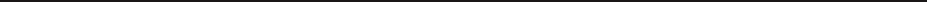 [Lugar y fecha]SeñoresCentro Nacional de Memoria HistóricaReferencia: Presentación de propuesta para el Proceso de Contratación – IPMC-XXXX-XXXXEstimados señores:Yo (Nombre) (s) de la(s) persona(s) que está(n) suscribiendo la propuesta, identificado como aparece al pie de mi firma, obrando en calidad de (Calidad en la que actúa el(los) firmante(s) de la propuesta; si el(los) oferente(s) actúa(n) en su propio nombre, éste (éstos) deberá(n) suscribirlo. Si la oferta se presenta bajo la modalidad de representación ya sea de una Unión Temporal o de un Consorcio, deberá firmarla la persona a la cual se le otorgó el correspondiente poder para suscribir la propuesta y adjuntarlo a la misma. Si la oferta se presenta por persona jurídica, deberá firmarla el Representante Legal de la misma), de conformidad con lo establecido en el (En el evento de que la propuesta sea presentada por varias personas y el suscriptor de la carta sea una sola persona, deberá indicarse en este aparte el poder o el compromiso de asociación, o el convenio de Unión Temporal o Consorcio, o el documento pertinente en donde conste la designación de tal persona para presentar oferta en nombre de los demás), me permito presentar, en nombre de (Indicación clara del proponente a nombre de quien se actúa), propuesta seria y formal para participar en el proceso (indicar el número del proceso), conforme a la información suministrada en los términos establecidos en pliego de condiciones que rige el proceso, en las Leyes de la República de Colombia y en particular de la Ley 80 de 1993, sus Decretos reglamentarios, los Códigos Civil y de Comercio, y las demás normas que conforman el régimen legal del presente proceso de contratación, o que llegaren a regular algún aspecto concerniente a él objeto del proceso se encuentra detalladamente enunciado en la invitación y en las “Especificaciones Técnicas Mínimas Exigidas” y para todos los efectos legales, mi propuesta debe entenderse referida a los mismos, teniendo en cuenta su descripción, número y especificaciones técnicas y funcionales, manifiesto lo siguiente: Que conozco y acepto los Documentos del Proceso, tuve la oportunidad de solicitar aclaraciones y modificaciones a los mismos, y recibí del Centro Nacional de Memoria Histórica respuesta oportuna a cada una de las solicitudes.Que estoy autorizado para suscribir y presentar la Oferta en nombre del Proponente y estoy autorizado para suscribir el contrato si el Proponente al que represento resulta adjudicatario del Proceso de Contratación de la referencia.Que ni el representante legal o apoderado del proponente, ni el proponente mismo, ni sus integrantes y directores nos encontramos incursos en ninguna de las causales de inhabilidad y/o incompatibilidad determinadas por la Constitución Política y la ley aplicable.Que el proponente, en este caso (Indicación clara del proponente a nombre de quien se actúa), está compuesto por las siguientes personas, y que el nombre de su representante legal, dirección, teléfono y fax son los siguientes: (Información de cada uno de los integrantes que componen al proponente, si son varias personas; Si se tratara de un proponente persona jurídica, se puede adaptar la declaración, para suministrar la información allí requerida respecto de la sociedad proponente y su representante legal únicamente)Que nuestra propuesta básica cumple con todos y cada uno de los requerimientos y condiciones establecidos en la invitación pública y en la Ley, y cualquier omisión, contradicción o declaración debe interpretarse de la manera que resulte compatible con los términos y condiciones del proceso de contratación dentro del cual se presenta la misma, y aceptamos expresa y explícitamente que así se interprete nuestra propuesta.Que la oferta económica y la oferta técnica están adjuntas a la presente comunicación y han sido elaboradas de acuerdo con los Documentos del Proceso y hacen parte integral de la Oferta.Que los documentos que presento con la Oferta son ciertos y han sido expedidos por personas autorizadas para el efecto.Que la oferta económica adjunta fue elaborada teniendo en cuenta todos los gastos, costos, derechos, impuestos, tasas y demás contribuciones que se causen con ocasión de la presentación de la Oferta, suscripción y ejecución del contrato y que en consecuencia, de resultar adjudicatario no presentaré reclamos con ocasión del pago de tales gastos.Que nos comprometemos a proveer al Centro Nacional de Memoria Histórica, en caso de resultar adjudicatarios del presente proceso de contratación, los bienes ofrecidos en la presente propuesta, que corresponden a aquellos solicitados en los pliegos de condiciones y sus anexos, con las especificaciones y en los términos, condiciones y plazos establecidos. Que en caso de resultar adjudicatario, suscribiré el contrato en la fecha prevista para el efecto en el Cronograma contenido en los Documentos del Proceso.Que en caso de resultar adjudicatario, me obligo a presentar la garantía de cumplimiento prevista en los Documentos del Proceso en la fecha prevista para el efecto en el Cronograma allí contenido.Que en caso de resultar adjudicatario me comprometo a que a la terminación de la vigencia del Contrato, cumpliré con la totalidad del alcance y los requerimientos y especificaciones técnicas de que tratan los pliegos de condiciones, documentos previos y anexos relacionados con las condiciones técnicas de los bienes y/o servicios a proveer. Reconocemos la responsabilidad que nos concierne en el sentido de conocer técnicamente las características, funcionalidades y especificaciones de los bienes que nos obligamos a prestar, y asumimos la responsabilidad que se deriva de la obligación de haber realizado todas las evaluaciones e indagaciones necesarias para presentar la presente propuesta sobre la base de un examen cuidadoso de las características del negocio. En particular declaramos bajo nuestra responsabilidad, que los bienes que entregamos al CENTRO NACIONAL DE MEMORIA HISTÓRICA, en el caso de resultar adjudicataria nuestra propuesta, cumple con todas y cada una de las exigencias del pliego de condiciones, sus Anexos, sus Formularios y adendas que llegaren a suscribirse.Manifestamos además que hemos realizado el examen completo y cuidadoso, y que hemos investigado plenamente, las condiciones del proceso que nos comprometemos a ejecutar, así como los riesgos que del mismo se derivan, y declaramos que se encuentra bajo nuestra responsabilidad y es nuestra especialidad técnica el conocimiento detallado de la tecnología y los equipos a los cuales aplicaremos nuestro trabajo, y en general, que conocemos todos los factores determinantes de los costos de ejecución del proceso a suscribir, los cuales se encuentran incluidos en los términos de nuestra propuesta.En todo caso, aceptamos y reconocemos que cualquier omisión en la que hayamos podido incurrir en la investigación de la información que pueda influir para la determinación de nuestra propuesta, no nos eximirá de la obligación de asumir las responsabilidades que nos lleguen a corresponder como contratistas, y renunciamos a cualquier reclamación, reembolso o ajuste de cualquier naturaleza por cualquier situación que surja y no haya sido contemplada por nosotros en razón de nuestra falta de diligencia en la obtención de la información. Manifestamos y declaramos que nuestra propuesta no contiene ningún tipo de información confidencial o privada de acuerdo con la ley colombiana, y, en consecuencia, consideramos que el CENTRO NACIONAL DE MEMORIA HISTÓRICA, se encuentra facultado para revelar dicha información sin reserva alguna, a partir de la fecha de apertura de las propuestas, a sus agentes o asesores, a los demás proponentes o participantes en el proceso de selección y contratación impulsado, y al público en general (Esta declaración puede ser suprimida y sustituida por una en la que se declare que la propuesta contiene información confidencial, en el caso de ser ello así, debiendo indicar de manera explícita los folios en los cuales obra tal información, y la justificación legal y técnica que ampara los documentos que sean citados con la confidencialidad invocada, mencionando las normas, disposiciones, decisiones de organismos competentes y actos administrativos que le confieran tal confidencialidad a los mismos).Que manifiesto que el Proponente está a paz y salvo con sus obligaciones laborales frente al sistema de seguridad social integral y demás aportes relacionados con las obligaciones laborales.Adjunto la garantía de seriedad de la Oferta la cual cumple con lo establecido en los Documentos del Proceso.Declaramos bajo juramento, el que se entiende prestado por la suscripción de la presente carta de presentación de la propuesta, que hemos declarado únicamente la verdad en la información y propuesta suministradas, y que en consecuencia no existe ninguna falsedad en la misma, siendo conscientes de las consecuencias penales que pueden derivarse de cualquier falsedad que se evidencie en la información aportada con la propuesta, o en las declaraciones contenidas en la presente carta de presentación de la propuesta.Que me comprometo a suministrar a solicitud del CENTRO NACIONAL DE MEMORIA HISTÓRICA cualquier información necesaria para la correcta evaluación de esta propuesta, dentro de los términos que al efecto determine esa entidad.Firma del Proponente: ______________________________Nombre: _________________________________________Documento de Identidad: ____________________________Anexo 4 – Experiencia del Proponente.Proceso de Contratación [Insertar información]Declaramos, bajo nuestra responsabilidad que la información antes consignada es totalmente cierta, y puede ser verificada.Firma del ProponenteNombre:Documento de Identidad:Anexo 5 - Formato para acreditar los requisitos habilitantes de los Proponentes extranjeros sin domicilio o sucursal en ColombiaProceso de Contratación [incluir número del Proceso de Contratación]Proponente: ________________________________________________________________________________Declaro que [nombre del extranjero sin domicilio o sucursal en Colombia] cumplo con los requisitos habilitantes establecidos en la Invitación Pública del Proceso de Contratación [incluir número del Proceso de Contratación] y declaro que:Capacidad Jurídica	Tengo la capacidad jurídica para ejecutar el contrato objeto del Proceso de Contratación.ExperienciaCuento con experiencia en [incluir experiencia requerida] por un valor igual o mayor a [incluir salarios mínimos de experiencia requerida] SMMLV o su equivalente en dólares americanos calculados con la TRM vigente, conforme la información relacionada en el Anexo No. 4 que anexo a la presente oferta.Para acreditar la anterior información, adjunto (lista de documentos que prueban la capacidad jurídica), (certificaciones de terceros o contratos que prueban la experiencia) y los Estados Financieros auditados de conformidad con las normas aplicables a (incluir país de emisión).Declaramos bajo la gravedad de juramento que la información consignada es cierta, comprometiendo nuestra responsabilidad personal y la responsabilidad institucional de las personas jurídicas que representamos.Firma Representante legal del ProponenteNombre:Documento deIdentidad:	 	Anexo 6- Certificación de Pagos de Aportes al Sistema de Seguridad Social y Parafiscales - Persona Jurídica - Artículo 50 de la Ley 789 de 2002.[Lugar y fecha]SeñoresCentro Nacional de Memoria HistóricaReferencia: Proceso de Contratación - [Insertar información]Estimados señores:Yo, __________________, identificado con _____________, en mi condición de Representante Legal de (Razón social de la compañía) identificada con Nit ________,  debidamente inscrito en la Cámara de Comercio de ________ certifico el pago de los aportes realizados por la compañía durante los últimos seis (6) meses calendario legalmente exigibles a la fecha de presentación de nuestra propuesta para el presente proceso de selección, por los conceptos de salud, pensiones, riesgos profesionales, cajas de compensación familiar, Instituto Colombiano de Bienestar familiar (ICBF) y Servicio Nacional de Aprendizaje (SENA).Lo anterior en cumplimiento de lo dispuesto en el artículo 50 de la Ley 789 de 2002.Yo, __________________, identificado con _____________, y con Tarjeta Profesional No. _________ de la Junta Central de Contadores de Colombia, en mi condición de Revisor Fiscal de (Razón social de la compañía) identificado con Nit ________ , debidamente inscrito en la Cámara de Comercio de ________, luego de examinar de acuerdo con las normas de auditoría generalmente aceptadas en Colombia, los estados financieros de la compañía, certifico el pago de los aportes realizados por la compañía durante los últimos seis (6) meses calendario legalmente exigibles a la fecha de presentación de la propuesta para el presente proceso de selección, por los conceptos de salud, pensiones, riesgos profesionales, cajas de compensación familiar, Instituto Colombiano de Bienestar familiar (ICBF) y Servicio Nacional de Aprendizaje (SENA).Estos pagos, corresponden a los montos contabilizados y pagados por la compañía durante dichos 6 meses.  Lo anterior, en cumplimiento de lo dispuesto en el artículo 50 de la Ley 789 de 2002.Nota: Para relacionar el pago de los aportes correspondientes a los Sistemas de Seguridad Social, se deberán tener en cuenta los plazos previstos en el Decreto 47 de 2000, Así mismo, en el caso correspondiente a los aportes parafiscales: CAJAS DE COMPENSACIÓN FAMILIAR, ICBF y SENA, se deberá tener en cuenta el plazo dispuesto para tal efecto en el Decreto 1464 de 2005.[Firma representante legal del Proponente o del Revisor Fiscal]Nombre: [Insertar información] Cargo: [Insertar información]Documento de Identidad: [Insertar información]Anexo 7- Certificación de Aportes al Sistema de Seguridad Social y Parafiscales Personal Natural. Artículo 9 Ley 828 de 2003[Lugar y fecha]SeñoresCentro Nacional de Memoria HistóricaReferencia: Proceso de Contratación - [Insertar información]Estimados señores:Yo _______________________________ identificado (a) con Cédula de Ciudadanía No. ________ de _______, de acuerdo con lo señalado en el artículo 9 de la Ley 828 de 2003, DECLARO BAJO LA GRAVEDAD DE JURAMENTO y con sujeción a las sanciones que para tal efecto establece el Código Penal en su artículo 442, que he efectuado el pago por concepto de mis aportes y el de mis empleados (En caso de tener empleados a cargo) a los sistemas de salud, pensiones, riesgos profesionales, cajas de compensación familiar, Instituto Colombiano de Bienestar familiar (ICBF) y Servicio Nacional de Aprendizaje (SENA), durante los últimos seis (6) meses calendario legalmente exigibles a la fecha de presentación de nuestra propuesta para el presente proceso de selección.  Nota: para relacionar el pago de los aportes correspondientes al sistema de seguridad social, se deberán tener en cuenta los plazos previstos en el Decreto 47 de 2000.  Así mismo, en el caso del pago correspondiente a los aportes parafiscales: CAJAS DE COMPENSACIÓN FAMILIAR, ICBF y SENA, se deberá tener en cuenta los plazos dispuestos para tal efecto, en el Decreto 1464 de 2005.[Firma del Proponente persona natural]Nombre: [Insertar información] Cargo: [Insertar información]Documento de Identidad: [Insertar información]Anexo 8 - Modelo de Documento de Constitución del Consorcio o Unión TemporalEn la ciudad de _______, a los XXX días del mes de XXXXX de 2XXX, comparecieron las siguientes sociedades constituidas conforme a la ley colombiana, por conducto de sus respectivos representantes legales o apoderados especiales debidamente constituidos, identificados con las cédulas de ciudadanía cuyos números y lugares de expedición aparecen al pie de sus firmas, debidamente facultados para otorgar el presente acto:Las partes así descritas han decidido conformar el CONSORCIO O UNIÓN TEMPORAL XXXXXXX, en adelante CONSORCIO O UNIÓN TEMPORAL, que se regirá por las siguientes cláusulas: PRIMERA.- NOMBRE Y DOMICILIO: El CONSORCIO O UNIÓN TEMPORAL se denominará XXXXXXXXXX, y su domicilio será la ciudad de ________. La sede del CONSORCIO es la XXXX. XXNo. XX-XX en XXXXXXXX. SEGUNDA.- OBJETO Y ALCANCE: El objeto del CONSORCIO O UNIÓN TEMPORAL es presentar una propuesta en el CNMH dentro del Proceso de Contratación No. _______, que tiene por objeto “_________________” y posteriormente, en caso de ser adjudicado, suscribir, perfeccionar y ejecutar el respectivo contrato. TERCERA.- DURACIÓN: El CONSORCIO O UNIÓN TEMPORAL estará vigente desde la fecha de su firma y se extenderá por un término igual al plazo del contrato que se llegare a suscribir y dos años más. CUARTA.- PARTICIPACIÓN: Los miembros del CONSORCIO O UNIÓN TEMPORAL participarán de manera conjunta en la totalidad de la ejecución de los trabajos y obligaciones inherentes al objeto del proceso de contratación y, en consecuencia, responderán solidariamente por el cumplimiento total de la propuesta y del objeto contratado. Para los fines pertinentes del CONSORCIO, las labores a realizar y el porcentaje de participación de los miembros del CONSORCIO es el que se describe a continuación: ESTABLECER LOS PORCENTAJES DE PARTICIPACIÓN Y LAS LABORES A REALIZAR DE CADA MIEMBRO. QUINTA.- REPRESENTACIÓN: Las partes del CONSORCIO O UNIÓN TEMPORAL acuerdan que la representación del CONSORCIO estará a cargo de XXXXXXXXXXXXXX, identificado con cédula No. XXXXXXX de XXXXXXXX, quien queda expresamente facultado para presentar la propuesta a que haya lugar, firmar el contrato en caso de ser adjudicado, otorgar las garantías exigidas, representar al CONSORCIO O UNIÓN TEMPORAL judicial o extrajudicialmente, ejercer las facultades de recibir, transigir y conciliar y tomar todas las determinaciones que lleguen a ser necesarias para la adecuada ejecución del contrato, con las más amplias facultades. PARÁGRAFO: Además de las antes enunciadas, el representante legal del CONSORCIO O UNIÓN TEMPORAL tendrá las siguientes funciones y facultades: (INCLUIR OBLIGACIONES) SEXTA.- RESPONSABILIDAD: Los miembros del CONSORCIO O UNIÓN TEMPORAL serán solidariamente responsables por el cumplimiento total de la propuesta y del objeto del contrato, en caso de ser adjudicado. SÉPTIMA.- CESIÓN DE LA PARTICIPACIÓN EN EL CONSORCIO O UNIÓN TEMPORAL: Ninguna de las partes podrá ceder en todo o en parte su participación en el presente CONSORCIO O UNIÓN TEMPORAL. OCTAVA.- IRREVOCABILIDAD DEL CONSORCIO: Una vez constituido el CONSORCIO O UNIÓN TEMPORAL, éste tendrá el carácter de irrevocable desde su constitución hasta el vencimiento del plazo de ejecución del contrato y un año más. NOVENA.- MODIFICACIONES: Todas las modificaciones que se efectúen al presente acuerdo deberán constar por escrito suscrito por los representantes legales de las partes, previa autorización del CNMH. DÉCIMA.- NOTIFICACIONES: Cualquier notificación o comunicación que una de las partes del CONSORCIO O UNIÓN TEMPORAL quiera realizar a la otra deberá remitirse por correo certificado, si es preciso, o cualquier otro método que permita conocer que la misma ha llegado a su destino.Anexo 9 - Modelo de Documento de Constitución para Promesa de Sociedad FuturaEntre: ___________, constituida conforme a las leyes de la República de Colombia, representada por __________________, mayor de edad de nacionalidad colombiana, identificado con la cédula de ciudadanía No. _____ de ____ , quien actúa en su calidad de representante legal, y ___________, constituida conforme a las leyes de la República de Colombia, representada por __________________, mayor de edad de nacionalidad colombiana, identificado con la cédula de ciudadanía No. _____ de ____, quien actúa en su calidad de representante legal, acuerdan firmar CONTRATO DE PROMESA DE SOCIEDAD FUTURA, conforme a lo previsto en la ley 80 de 1993, en los artículos 110 y 119 del Código de Comercio, en los pliegos de condiciones del Proceso de Contratación No. _______, con la finalidad de suscribir y ejecutar un contrato para: “_______”, que adelanta EL CNMH, de conformidad con los siguientes términos: PRIMERO.- PERFECCIONAMIENTO: el perfeccionamiento del contrato de sociedad que aquí se promete, se sujetará a la condición de que le sea adjudicado al PROPONENTE el Contrato resultante del presente proceso de selección, del cual hacen parte quienes suscriben este documento y mediante el cual prometen asociación futura a través de la constitución de una Empresa________________ en la modalidad de sociedad ___________, bajo el régimen jurídico que dispone el Código de Comercio sobre sociedades___________. Esta sociedad se constituirá en la Notaría _____________ (__) del Círculo Notarial de ________________ - a las ______ de la ________ (__:00 __ .m.) y se inscribirá en la Cámara de Comercio de ___________ con anterioridad al término establecido para suscribir el contrato, es decir dentro de los tres (3) días hábiles siguientes a la notificación del acto de adjudicación, de acuerdo con lo exigido por el Pliego de Condiciones, sus aclaraciones y adendas. SEGUNDO.- CONSTITUCIÓN DE LA SOCIEDAD: la sociedad XXXXXXXXX que se constituirá se denominará XXXXX y tendrá por objeto XXXXXXXXXXX, en los términos del (Pliego de Condiciones/Invitación Pública) que adelanta EL CNMH. TERCERO.- DURACIÓN: las partes acuerdan que el término de duración de la sociedad será de _____________, como mínimo. (Deberá tener vigencia hasta la expiración del contrato que se llegaré a celebrar con el CNMH y un año más.) CUARTO.- SOCIOS Y PORCENTAJES DE PARTICIPACIÓN: los socios de la sociedad prometida y los porcentajes de participación en el capital suscrito de la sociedad serán los siguientes:PARÁGRAFO: de conformidad con lo establecido en el Pliego de Condiciones, los socios de la sociedad prometida se comprometen a mantener la estructura de capital establecida en el cuadro anterior al momento de constituir la sociedad prometida y durante toda la duración del Contrato de Manejo administrativo, técnico, operativo, financiero y comercial incluyendo planes de modernización, expansión y reposición de la infraestructura de los servicios públicos del acueducto, alcantarillado y aseo que resultare adjudicado a los PROPONENTES, salvo autorización de la Entidad. QUINTO.- CAPITAL SOCIAL: el capital de la sociedad es de ____________________________ DE PESOS MONEDA LEGAL COLOMBIANA ($_____________), el cual deberá ser íntegramente suscrito y pagado al momento de la constitución de la sociedad.SEXTO.- DOMICILIO: el domicilio de la sociedad será la ciudad de XXXX., República de Colombia. SÉPTIMO.- REPRESENTACIÓN LEGAL: las partes que suscriben este documento, delegan la representación de la sociedad prometida en el Señor XXXX, mayor de edad, domiciliado en la ciudad de XXXX, identificado como aparece al pie de su firma en este documento, a quien le conferimos todas las facultades necesarias para actuar directa e indirectamente con la suscripción, celebración y ejecución del contrato en el caso de que el CNMH adjudicase el proceso al proponente, y que se determinarán en los estatutos. En especial tendrá las facultades suficientes para: 1. Suscriba la escritura de constitución de la sociedad prometida en este documento, en el caso de cumplirse la condición prevista en la cláusula primera del presente acuerdo. 2. Ejercer la Representación Legal de la sociedad desarrollando y asumiendo las funciones otorgadas por la Junta Directiva, su representación deberá se inscrita en la Cámara de Comercio. 3. Suscriba y ejecute el Contrato de XXXXX con EL CNMH, en el evento de que el PROPONENTE resulte favorecido con la adjudicación del Contrato objeto del proceso de selección XXXXXXX. 4. Ejecutar todos los actos y suscribir todos los documentos necesarios para la ejecución del Contrato, dentro de los términos y condiciones del Pliego de Condiciones. 5. Notificarse de los actos administrativos que lleguen a derivarse del contrato, lo cual hará a nombre de la Sociedad constituida. 6. Presentar los reclamos a nombre de la Sociedad. PARÁGRAFO: las partes acuerdan designar como primer suplente del Representante Legal a XXXX, mayor de edad, residenciado en XXXX, identificado como aparece al pie de su firma, y como segundo suplente del Representante Legal a XXX, mayor de edad, domiciliado en la ciudad de XXX, a los que, se les otorgan las mismas facultades que al representante legal principal, pudiendo ejercerlas de manera separada e independiente. OCTAVO.- SOLIDARIDAD: para efectos de lo ordenado en el artículo 7 de la ley 80 de 1.993, el artículo 110 del Código de Comercio, los promitentes responderán solidaria e ilimitadamente de las operaciones que celebren o ejecuten en desarrollo de la sociedad prometida, antes de su constitución. NOVENO.- LEY Y JURISDICCIÓN APLICABLE: el presente CONTRATO DE PROMESA DE SOCIEDAD FUTURA se regirá por las disposiciones comerciales y civiles de la República de Colombia, salvo en los asuntos particularmente regulados por el Estatuto de Contratación de la Administración Publica, teniendo en cuenta que el acuerdo es producto de las formas de asociación permitidas para celebrar contratos con las entidades estatales. DÉCIMO.- CESIÓN: no podrá haber cesión de participación entre los miembros de la sociedad y en todo caso se requerirá autorización expresa de la Entidad. Para constancia se firma en la ciudad de _____,. a los ___ días del mes de ___ de 201__. Anexo 10 – Certificado  de participación independiente del proponente.  _________________, identificado con cédula de ciudadanía______________ en calidad de representante legal de ___________________identificada con Nit_______________ en mí calidad de proponente de la Mínima cuantía IPMC-XX-XX, suscribo de manera unilateral el presente certificado de participación independiente de la propuesta y declaro bajo gravedad de juramento: a) Ni la entidad que representó, ni la propuesta que se presenta en el proceso de la referencia se encuentra incursas en prácticas de colusión o restrictivas de la competencia con otras empresas o con el mercado. b) Los precios de esta oferta han sido determinados de manera independiente, sin que, con el fin de restringir la competencia, haya existido cualquier consulta, comunicación, o acuerdo con cualquier otro oferente o competidor en relación con (i) los precios, (ii) la intención presentar una oferta, o (iii) los métodos o factores utilizados para calcular los precios ofrecidos. c) No hemos tenido comunicación con otro competidor sobre aspectos del proceso de contratación adelantado por el Centro Nacional de Memoria Histórica.d) No hemos revelado los términos de nuestra oferta ni nuestro interés en participar en el presente proceso a algún competidor. e) No hemos invitado a otra empresa para hacer una oferta, o dejar de hacer una oferta, con el fin restringir la competencia dentro del proceso de contratación adelantado por el CNMH. f) Que en el evento de conocer que en relación con el proceso de selección adelantado por el CNMH en el mercado se presentan prácticas restrictivas de la competencia me comprometo a poner en conocimiento de la Entidad y demás autoridades competentes dichos hechos. g) La propuesta que presentamos es acorde a la libre competencia efectiva en los procesos de selección, con precios acordes al mercado, en concordancia a lo dispuesto en las Leyes 155 de 1959 y 1340 de 2009, y los Decretos 2153 de 1992 y 3523 de 2009, modificado por el Decreto 1687 de 2010 y el artículo 27 de la Ley 1474 de 2011; guardando armonía con lo establecido en los principios de la contratación pública y postulados de la Ley 80 de 1993, Ley 1150 de 2007 y el Decreto Reglamentario 1082 de 2015 o aquel que lo modifique o sustituya. h) Que conozco que la Ley 1474 de 2011 -Estatuto Anticorrupción- en su ARTÍCULO 27 estableció que: “ACUERDOS RESTRICTIVOS DE LA COMPETENCIA. La Ley 599 de 2000 tendrá un artículo 410A, el cual quedará así: El que en un proceso de licitación pública, subasta pública, selección abreviada o concurso se concertare con otro con el fin de alterar ilícitamente el procedimiento contractual, incurrirá en prisión de seis (6) a doce (12) años y multa de doscientos (200) a mil (1.000) salarios mínimos legales mensuales vigentes e inhabilidad para contratar con entidades estatales por ocho (8) años. PARÁGRAFO. El que en su condición de delator o clemente mediante Resolución en firme obtenga exoneración total de la multa a imponer por parte de la Superintendencia de Industria y Comercio en una investigación por acuerdo anticompetitivos en un proceso de contratación pública obtendrá los siguientes beneficios: reducción de la pena en una tercera parte, un 40% de la multa a imponer y una inhabilidad para contratar con entidades estatales por cinco (5) años.” Bajo la gravedad del juramento, que se entiende prestado al firmar esta carta, manifiesto que no me encuentro, ni personal, ni corporativamente, ni la sociedad que represento incurso en ninguna de las causales de inhabilidad o incompatibilidad previstas en las normas legales, ni en conflicto de interés. Que ninguna otra persona o entidad, diferentes de las nombradas aquí, tiene participación en esta oferta o en el contrato que será el resultado de este proceso y que, por lo tanto, solamente los firmantes están vinculados a dicha oferta. Garantizo que no tengo participación en varias propuestas presentadas para el presente proceso de selección ya sea en forma individual o en calidad de integrante de un consorcio o unión temporal, o en sus órganos directivos y/o accionistas, filiales o subordinadas de alguna matriz o de algún holding empresarial.Finalmente, manifiesto que la propuesta que presento en el presente proceso de selección no ha sido participe de prácticas restrictivas de la competentica ni de prácticas colusorias, por lo que participa en condiciones de transparencia y competitividad en el mercado de compras públicas. Ciudad y fecha __________________________________________ Nombre del Proponente: Dirección: Ciudad: Teléfono: fax: Correo electrónico: NIT: Anexo No. 11 Comunicación de Aceptación de la OfertaBogotá D.C., fecha	Señores:XXXXXXXXXXNIT. XXXXXXXXAtn. XXXXXXXXXXXXXC.C. No. XXXXXXXXXRepresentante LegalDirecciónCiudad Asunto: 	Aceptación de la Oferta presentada en la Invitación Pública de Mínima Cuantía. 		Proceso Contractual No. XXX-201X.El (Director Administrativo y Financiero, Director General o Director de la Dirección de Acuerdos de la Verdad, se deberá indicar el cargo del ordenador del gasto, según corresponda)  del CENTRO NACIONAL DE MEMORIA HISTÓRICA, nombrado mediante Resolución No. xxx  y posesionado en el cargo el xxx, facultado para contratar por Resolución No. xxxx, actuando en nombre y representación del CENTRO NACIONAL DE MEMORIA HISTÓRICA, establecimiento público, del orden nacional, dotado de personería jurídica, autonomía administrativa y patrimonio propio, adscrito al Departamento para la Prosperidad Social, según Decreto 4158 de 2011, regido para efectos contractuales por la Ley 80 de 1993, Ley 1150 de 2007, Ley 1474 de 2011 y Decreto 1082 de 2015, entidad domiciliada en Bogotá, con NIT 900.492.141-5; atendiendo el cumplimiento del procedimiento de selección objetiva bajo la modalidad de mínima cuantía, se permite comunicar la aceptación de la propuesta presentada el día XXX, por XXX, identificada con Nit.- XXX, toda vez que satisface los requisitos señalados en la Invitación Pública No. IPMC-XXX. Así las cosas y de conformidad con lo establecido en el numeral 5 de la Ley 1150 de 2007, modificado por el artículo 30 de la Ley 2069 de 2020, el contrato que se genera con la presente ACEPTACIÓN DE OFERTA, es el siguiente: PRIMERA: OBJETO.- (Se debe indicar el objeto del proceso).SEGUNDA: OBLIGACIONES CONTRATISTA.- (Se deben incluir las obligaciones especificas).TERCERA VALOR.- Para todos los efectos legales y fiscales el valor del contrato corresponde a la suma de XXX, incluido IVA y demás impuestos, deducciones, retenciones, tasas y contribuciones, según la legislación vigente y todos los costos asociados a que haya lugar con ocasión de la ejecución del contrato. CUARTA: APROPIACIÓN PRESUPUESTAL. XXXQUINTA: FORMA DE PAGO.- XXXSEXTA: PLAZO DE EJECUCIÓN DEL CONTRATO: SEPTIMA: GARANTIAS: XXXOCTAVA.- SUPERVISIÓN: –La supervisión y control en la ejecución del Contrato será ejercida por XXX o la persona que el ordenador del gasto designe para tal fin quien tendrán a cargo las funciones establecidas para el efecto en la ley 1474 de 2011 y el "MANUAL DE CONTRATACION Y SUPERVISIÓN", vigilarán y coordinarán el adecuado cumplimiento del contrato.NOVENA.- TERMINACIÓN, MODIFICACIÓN E INTERPRETACIÓN UNILATERAL: De conformidad con lo establecido en el numeral segundo del Artículo 14 de la Ley 80 de 1993, el presente contrato, además de sus estipulaciones, se rige por lo previsto en los artículos 15, 16 y 17 del citado estatuto contractual. CLÁUSULA DECIMA- MULTAS: En caso de mora o incumplimiento parcial de alguna de las obligaciones derivadas del contrato por causas imputables al CONTRATISTA, salvo circunstancias de fuerza mayor o caso fortuito conforme a las definiciones del artículo 1º de la Ley 95 de 1890, la CONTRATANTE podrá imponer al Contratista multas, cuyo valor se liquidará con base en un cero punto cinco por ciento (0.5%) del valor del contrato, por cada día de retardo y hasta por quince (15) días calendario. PARAGRAFO.- MULTAS POR LA MORA EN LA CONSTITUCIÓN DE LOS REQUISITOS DE EJECUCIÓN Y LEGALIZACIÓN: Cuando el CONTRATISTA no constituya dentro del término y en la forma prevista en la aceptación de la oferta, o en alguno de sus modificatorios, la póliza de garantía única (cuando aplique) y/o alguno de los requisitos de legalización, la CONTRATANTE podrá imponerle multa cuyo valor se liquidará con base en un cero punto dos por ciento (0.2%) del valor del contrato, por cada día de retardo y hasta por diez (10) días calendario, al cabo de los cuales EL CENTRO NACIONAL DE MEMORIA HISTÓRICA podrá declarar la caducidad. CLÁUSULA DÉCIMA PRIMERA - CLÁUSULA PENAL PECUNIARIA-: En caso de declaratoria de caducidad o incumplimiento total o parcial de las obligaciones derivadas del contrato, el CONTRATISTA pagará al CONTRATANTE, a título de pena pecuniaria, una suma equivalente al veinte por ciento (20%) del valor total del contrato cuando se trate de incumplimiento total del mismo y proporcional al incumplimiento parcial del contrato que no supere el porcentaje señalado. La imposición de esta pena pecuniaria se considerará como pago parcial y definitivo de los perjuicios adicionales por encima del monto de lo aquí pactado, siempre que los mismos se acrediten. El pago de la cláusula penal pecuniaria estará amparado, mediante póliza de seguros en las condiciones establecidas en el presente contrato. PARÁGRAFO PRIMERO: Para hacer efectivas las multas se observará el proceso señalado en el artículo 17 de la ley 1150 de 2007, el artículo 86 de la ley 1474 de 2011 y demás normas concordantes. PARÁGRAFO SEGUNDO: Las partes acuerdan expresamente que, en aplicación de la figura de la compensación, el valor de las multas se descontarán de cualquier suma que el CNMH le adeude al contratista. PARÁGRAFO TERCERO: Estas sanciones se impondrán con fundamento en el principio de autonomía de la voluntad previsto en el artículo 40 de la Ley 80 de 1993, del derecho al debido proceso de qué trata el artículo 17 de la Ley 1150 de 2007 y el artículo 86 de la ley 1474 del 2011 (Estatuto Anticorrupción). Una vez en firme la sanción se reportará a la Cámara de Comercio respectiva, a la Procuraduría General de la Nación y se hará la publicación en el SECOP, de acuerdo con el artículo 218 del Decreto 019 de 2012 (Decreto Antitrámites), y el artículo 2.2.1.1.1.5.7 del Decreto 1082 de 2015. PARÁGRAFO CUARTO: APLICACIÓN DEL VALOR DE LAS SANCIONES PECUNIARIAS: Una vez notificada la resolución por medio de la cual se imponen algunas de las sanciones previstas, el CONTRATISTA dispondrá de (15) días calendario para proceder de manera voluntaria para su pago. Las multas no serán reintegrables aún en el supuesto que el CONTRATISTA dé posterior ejecución a la obligación incumplida. En caso de no pago voluntario y una vez en firme la resolución que imponga la multa, podrá ejecutarse la garantía contractual, o compensarse tomando del saldo a favor del CONTRATISTA si lo hubiere, o acudiendo a cualquier otro medio para obtener el pago, incluyendo el de la jurisdicción coactiva. PARÁGRAFO QUINTO: Se entiende aceptado el contenido de la presente cláusula y su obligatoriedad por parte del CONTRATISTA, cuando éste último suscribe el contrato. CLÁUSULA DÉCIMA SEGUNDA - CADUCIDAD DEL CONTRATO: Si se presenta alguno de los hechos constitutivos de incumplimiento de las obligaciones a cargo del CONTRATISTA, que afecte de manera grave y directa la ejecución del contrato y evidencie que puede conducir a su paralización la CONTRATANTE podrá declarar la caducidad del contrato. CLÁUSULA DÉCIMA TERCERA- INDEMNIDAD: El CONTRATISTA mantendrá indemne al CNMH contra todo reclamo, demanda, acción legal, y costos que puedan causarse o surgir por daños o lesiones a personas o bienes, ocasionados por el contratista, sus subcontratistas o dependientes, durante la ejecución del objeto y obligaciones del contrato. CLÁUSULA DÉCIMA CUARTA .- LIQUIDACIÓN: En atención a lo dispuesto en el artículo 60 de la ley 80 de 1993, modificado por el artículo 32 de la Ley 1150 de 2007 y el artículo 217 del Decreto - Ley 19 de 2012, el presente contrato requiere ser liquidado. CLÁUSULA DÉCIMA QUINTA – PERFECCIONAMIENTO Y EJECUCIÓN: El presente contrato se perfecciona con la aceptación de la oferta por parte de la entidad contratante y requiere para su ejecución: a) Presentación y aprobación de la garantía única de cumplimiento, y b) Registro presupuestal.Es así que, con la publicación de la presente comunicación en el SECOP II, se entiende que XXX (indicar el nombre del proponente adjudicatario) queda informado de la aceptación de la oferta y las obligaciones específicas, plazo de ejecución, valor del contrato y forma de pago; así como de todos aquellos requisitos necesarios para su ejecución, que se encuentran en los estudios, documentos previos del proceso e invitación pública, que forman parte integral del presente contrato; el cual con su aprobación en la plataforma transaccional, cuenta con la autenticación del contratista y constituyen una firma electrónica en los términos del artículo 7 de la ley 527 de 1999 y las normas que la reglamentan. (Numeral 8 del artículo 2.2.1.2.1.5.2 del Decreto 1082 de 2015). Cordialmente,                                 FIRMA________________________________________       Nombre completo ordenador del gasto                                 CargoProyecto: Nombre y cargo. Revisó: Nombre y cargo.CONFORME LO DISPONE LA NORMATIVIDAD VIGENTE, SE CONVOCA A LOS ORGANISMOS DE PARTICIPACIÓN CIUDADANA, VEEDURÍAS CIUDADANAS PARA SU PARTICIPACIÓN EN EL PRESENTE PROCESO DE CONTRATACIÓN.DefinicionesDefinicionesPlan Anual de AdquisicionesDocumento expedido por la entidad en dónde se efectúa la relación de los bienes, obras y servicios que se proyectan adquirir durante una vigencia fiscal, teniendo en cuenta que su adquisición eventual, se efectuaría como un “medio” para coadyuvar al cumplimiento de los objetivos y funciones a cargo de la entidad. Estudios previosDocumento justificativo de la celebración de cualquier contrato estatal que debe recoger y desarrollar los “elementos mínimos”, para el efecto fijados en el artículo 2.2.1.1.2.1.1 del Decreto 1082 de 2015, o el artículo., en tratándose de la modalidad de selección de mínima cuantía. AnexoEs el conjunto de formatos y documentos que se adjuntan al presente Pliego de Condiciones y que hacen parte integral del mismo.Certificado de Disponibilidad Presupuestal Documento en el que consta que, dentro de las apropiaciones autorizadas para la entidad estatal, existen recursos libres de afectación que posibilitan que ella se comprometa pecuniariamente. ContratistaEs el Proponente que resulte adjudicatario y suscriba el Contrato objeto del presente Proceso de Contratación.Contrato (carta de aceptación de oferta en la mínima cuantía). Es el negocio jurídico que se suscribirá entre el Centro Nacional de Memoria Histórica y el adjudicatario, por medio del cual se imponen a las partes obligaciones recíprocas y se conceden derechos correlativos.OfertaEs la propuesta presentada al Centro Nacional de Memoria Histórica por los proponentes.Invitación públicaEs el conjunto de normas que rigen el proceso de selección y del futuro Contrato.ProponenteEs la persona natural o jurídica o el grupo de personas jurídicas o naturales, nacionales o extranjeras, asociadas entre sí mediante las figuras de consorcio, unión temporal o promesa de sociedad futura que presenta una Oferta para participar en el Proceso de Contratación.TRMTasa de cambio representativa del mercado spot de dólares de los Estados Unidos de América certificada por la Superintendencia Financiera de Colombia para una fecha determinada publicada en la página web www.superfinanciera.gov.coSegmentosFamiliasClasesProductosJURÍDICOSHABILITADO/ NO HABILITADOFINANCIEROSHABILITADO/ NO HABILITADOTÉCNICOSHABILITADO/ NO HABILITADOACUERDOS COMERCIALES PROCESOS DE CONTRATACIÓNACUERDOS COMERCIALES PROCESOS DE CONTRATACIÓNACUERDOS COMERCIALES PROCESOS DE CONTRATACIÓNACUERDOS COMERCIALES PROCESOS DE CONTRATACIÓNACUERDOS COMERCIALES PROCESOS DE CONTRATACIÓNACUERDOS COMERCIALES PROCESOS DE CONTRATACIÓNACUERDO COMERCIALACUERDO COMERCIALEntidad
Estatal
incluida (SI/NO)Presupuesto del Proceso de
Contratación superior al valor
del Acuerdo Comercial (SI/NO)Excepción
Aplicable al
Proceso 
de Contratación (SI/NO) (Ver excepciones anexo A4)Proceso de
Contratación cubierto
por el Acuerdo Comercial (SI/NO)ChileALIANZA DEL PACÍFICOMéxicoPerúCanadáCanadáChileChileCoreaCoreaCosta RicaCosta RicaEstados AELCEstados AELCEstados UnidosEstados UnidosMéxicoMéxicoTriángulo NorteEl SalvadorTriángulo NorteGuatemalaTriángulo NorteHondurasUnión EuropeaUnión EuropeaComunidad AndinaComunidad AndinaN°ClaseFuenteEtapaTipoDescripción(Qué puede pasar y, cómoConsecuencia de la ocurrencia del eventoProbabilidadImpactoValoración del riesgoCategoría¿A quién se le asigna?Tratamiento/Controles a ser implementadosImpacto después del tratamientoImpacto después del tratamientoImpacto después del tratamientoImpacto después del tratamiento¿Afecta la ejecución del contrato?Persona responsable por implementar el tratamientoFecha estimada en que se inicia el tratamientoFecha estimada en que se completa el tratamientoMonitoreo y revisiónMonitoreo y revisiónN°ClaseFuenteEtapaTipoDescripción(Qué puede pasar y, cómoConsecuencia de la ocurrencia del eventoProbabilidadImpactoValoración del riesgoCategoría¿A quién se le asigna?Tratamiento/Controles a ser implementadosProbabilidadImpactoValoración del riesgoCategoría¿Afecta la ejecución del contrato?Persona responsable por implementar el tratamientoFecha estimada en que se inicia el tratamientoFecha estimada en que se completa el tratamiento¿Cómo se realiza el monitoreo?Periodicidad¿Cuándo?AmparoSuficienciaVigencia[Buen manejo y correcta inversión del anticipo]100 % del valor del AnticipoConforme con el artículo 2.2.1.2.3.1.10. del Decreto 1082 de 2015Cumplimiento del ContratoPago de salarios prestaciones sociales legales e indemnizacioneslaboralesCalidad de los bienesCalidad del servicioActividadFechaLugarPublicación Invitación PúblicaPublicación estudios y documentos previosPlazo para presentar observaciones a la Invitación PúblicaRespuesta a observaciones y sugerencias A la Invitación PúblicaExpedición de AdendasPresentación de OfertasInforme de presentación de OfertasPublicación del informe de evaluación de las OfertasPresentación de observaciones al informe de habilitación de las OfertasPublicación de la Comunicación de Aceptación de la Oferta o declaratoria de desiertoEntrega de garantíasAprobación de garantíasNOMBRE ENTIDAD CONTRATANTEVALOR CONTRATO EJECUTADO EXPRESADO EN SMMLVCÓDIGO UNSPSCEN CASO DE PRESENTAR ACUERDO DE PAGO CON ALGUNA DE LAS ENTIDADES ANTERIORMENTE MENCIONADAS, SE DEBERÁ PRECISAR EL VALOR Y EL PLAZO PREVISTO PARA EL ACUERDO DE PAGO, CON INDICACIÓN DEL CUMPLIMIENTO DE ESTA OBLIGACIÓN.EN CASO DE PRESENTAR ACUERDO DE PAGO CON ALGUNA DE LAS ENTIDADES ANTERIORMENTE MENCIONADAS, SE DEBERÁ PRECISAR EL VALOR Y EL PLAZO PREVISTO PARA EL ACUERDO DE PAGO, CON INDICACIÓN DEL CUMPLIMIENTO DE ESTA OBLIGACIÓN.SOCIEDADNITREPRESENTANTE LEGAL O APODERADO ESPECIALPOR ________________________ Representante Legal de XXXX Nombre: Nombre: C.C Firma: _____________________ POR ________________________ Representante Legal de XXXX Nombre: Nombre: C.C Firma: _____________________ Acepto el nombramiento como Representante Legal de la Sociedad. ________________________ Nombre: C.C. Firma: ______________________________SOCIOS% DE PARTICIPACIÓNPOR ________________________ Representante Legal de XXXX Nombre: Nombre: C.C Firma: _____________________ POR ________________________ Representante Legal de XXXX Nombre: Nombre: C.C Firma: _____________________ Acepto el nombramiento como Representante Legal de la Sociedad. ________________________ Nombre: C.C. Firma: ______________________________Firma del representante legal y cédula de ciudadanía SUSCRIBIRÁN EL DOCUMENTO EL REPRESENTANTE LEGAL DEL PROPONENTE Y TODOS LOS INTEGRANTES DE LA PARTE PROPONENTE SI ES PLURAL (CONSORCIO O UNION TEMPORAL), A TRAVÉS DE SUS REPRESENTANTES LEGALES EN DOCUMENTO INDIVIDUAL 